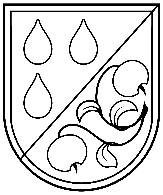     OLAINES NOVADA PAŠVALDĪBAS DOME                        Zemgales iela 33, Olaine, Olaines novads, LV-2114, tālrunis 20178620, 22318183                                                       E-pasts: pasts@olaine.lv, www.olaine.lvDOMES SĒDES PROTOKOLS2023.gada 29.novembrī								Nr.12Zemgales ielā 33, Olainē, Olaines nov.Kārtējā atklātā domes sēde:izsludināta 2023.gada 24.novembrī plkst.13.35atklāta 2023.gada 29.novembrī plkst.15.00Domes sēdes vadītājs A.Bergs ierosina papildināt darba kārtību ar punktiem:atklāti balsojot ar 13 balsīm par – A.Bergs, K.Kauliņš, I.Purviņa, I.Brence, J.Precinieks, A.Čmiļs, A.Geržatovičs, N.Miļkevičs, O.Novodvorskis, L.Gulbe, A.Vurčs, D.Ļebedevs, M.Vanags, pret nav, atturas nav, dome nolemj:Papildināt darba kārtību.Sēdi vada - domes priekšsēdētājs Andris BERGSSēdi protokolē – priekšsēdētāja biroja administratore Nataļja TROPKINASēdē piedalās 13 deputāti: Oļegs Novodvorskis, Andris Bergs, Kristaps Kauliņš, Inta Purviņa, Ināra Brence, Aleksandrs Geržatovičs, Deniss Ļebedevs , Nikolajs Miļkevičs, Līga Gulbe, Andris Vurčs, Aleksandrs Čmiļs, Jānis Precinieks, Māris VanagsSēdē nepiedalās 2 deputāti:  Jānis Kuzmins –  atvaļinājumā 			          Armands Znotiņš – aizņemts pamatdarbāPiedalās: Izpilddirektors Ģirts Batragsbāriņtiesas priekšsēdētāja Irēna Vilnerepašvaldības policijas priekšnieks Ervīns Siliņš būvvaldes vadītāja un galvenā arhitekte Santa Rasa-Daukšepriekšsēdētāja biroja administratore Nataļja Tropkinainformācijas sistēmu administratore Inguna Vainuteīpašuma un juridiskās nodaļas vadītāja Inese Čepuleīpašuma un juridiskās nodaļas vadītājas vietniece Janīna Krūmiņaīpašuma un juridiskās nodaļas juriste Agnese Melnieceattīstības nodaļas vadītāja Elīna Grūbafinanšu un grāmatvedības nodaļas vadītāja Inga Balodeizglītības un kultūras nodaļas vadītājs Andris Jokstssabiedrisko attiecību speciāliste Agnese Ditkeiepirkumu vadītāja Anita Ivašinap/a “Olaines sociālais dienests” sociālās palīdzības un sociālā darba nodaļas vadītāja I.Buiķe OPII “Čiekuriņš” vadītāja Kristīne Ose-StuģeSIA “Birznieki Industrial Solutions” izpilddirektors Oskars MatisonsSIA “Demontāža” valdes priekšsēdētājs Mārtiņš MālnieksSIA “Demontāža” projekta koordinators Mārtiņš KandisSēdes norise tiek fiksēta videoierakstā.1.p.Olaines novada pašvaldības nodaļu un pārējo struktūrvienību informācija par paveiktajiem darbiem, pieņemto domes lēmumu un budžeta izpildes gaituTiek dots vārds: Ervīnam Siliņam, Aleksandram Geržatovičam, Andrim Bergam, Irēnai Vilnerei, Ģirtam Batragam, Līgai GulbeiPieņemt zināšanai informāciju par:Olaines novada pašvaldības paveiktajiem darbiem, budžeta izpildi, iepirkumu plānu un tā izpildi,  Ukrainas civiliedzīvotājiem Olaines novadā,AS “Olaines ūdens un siltums” 13.11.2023. rakstu Nr. 1-3/1074 “Par parāda un parādnieku dinamiku”;Sabiedrisko pakalpojumu regulēšanas komisijas 26.10.2023. padomes lēmums Nr.118 “Par akciju sabiedrības “Olaines ūdens un siltums” siltumenerģijas apgādes pakalpojumu tarifiem Olaines pilsētā un Pārolaines ciemā, Olaines pagastā, Olaines novadā”,bezdarba situāciju uz 2023.gada 31.oktobri.2.p.Par 2022.gada 27.jūnija pārjaunojuma līgumu par nekustamā īpašuma „Birznieku masīvs 1” (Olaines pagastā) zemes nomas līguma un par nekustamā īpašuma „Birznieku masīvs 2” (Olaines pagastā) zemes nomas līguma grozījumiem un līdzvērtīgas zemes platības iznomāšanu Tiek dots vārds: Andrim Bergamatklāti balsojot ar 12 balsīm par – A.Bergs, I.Purviņa, I.Brence, J.Precinieks, A.Čmiļs, A.Geržatovičs, N.Miļkevičs, O.Novodvorskis, L.Gulbe, A.Vurčs, D.Ļebedevs, M.Vanags, pret 1 – K.Kauliņš, atturas nav, dome nolemj:Izdarīt šādus grozījumus 2022.gada 27.jūnija pārjaunojuma līgumā par nekustamā īpašuma:„Birznieku masīvs 1” Olaines pagastā, Olaines novadā, zemes nomas līgumā:Aizstāt līguma 1.1.punktā ciparus “95.3200” ar cipariem “77.5800 ha” un papildināt ar jaunu teikumu šādā redakcijā “Precīza ZEMES GABALA platība tiek noteikta pēc zemes ierīcības projekta izstrādes, zemes robežu, situācijas un apgrūtinājumu plānu reģistrācijas Valsts kadastra informācijas sistēmā un Zemesgrāmatā.” Izteikt līguma 3.1.punktu šādā redakcijā:“3.1. NOMNIEKS maksā IZNOMĀTĀJAM nomas maksu par ZEMES GABALA nomas lietošanu gadā EUR 2772.65 (divi tūkstoši septiņi simti septiņdesmit divi euro 65 centi) gadā un pievienotās vērtības nodokli (PVN) Latvijas Republikas normatīvajos aktos noteiktajā kārtībā un apmērā.”“Birznieku masīvs 2” Olaines pagastā, Olaines novadā, zemes nomas līgumā:Aizstāt līguma 1.1.punktā ciparus “95.54” ar cipariem “90.47” un papildināt ar jaunu teikumu šādā redakcijā “Precīza ZEMES GABALA platība tiek noteikta pēc zemes ierīcības projekta izstrādes, zemes robežu, situācijas un apgrūtinājumu plānu reģistrācijas Valsts kadastra informācijas sistēmā un Zemesgrāmatā.”;Izteikt līguma 3.1.punktu šādā redakcijā:“3.1. NOMNIEKS maksā IZNOMĀTĀJAM nomas maksu par ZEMES GABALA nomas lietošanu gadā EUR 3233.67 (trīs tūkstoši divi simti trīsdesmit trīs euro 67 centi) gadā un pievienotās vērtības nodokli (PVN) Latvijas Republikas normatīvajos aktos noteiktajā kārtībā un apmērā.”Iznomāt SIA “Birznieki Industrial Solutions” (reģistrācijas numurs 43603038148) līdzvērtīgu zemes nomas platību ar apbūves tiesībām no nekustamā īpašuma “Birznieku masīvs 3”  (kadastra numurs 80800090007, zemes vienības kadastra apzīmējums 8080 009 0043) 22.8100 ha (Precīza zemes gabala platība tiek noteikta pēc zemes ierīcības projekta izstrādes, zemes robežu, situācijas un apgrūtinājumu plānu reģistrācijas Valsts kadastra informācijas sistēmā un Zemesgrāmatā) un noteikt:nomas maksu  EUR 815.30 (astoņi simti piecpadsmit euro 30.centi) gadā un pievienotās vērtības nodokli (PVN) Latvijas Republikas normatīvajos aktos noteiktajā kārtībā un apmērā; nomas termiņu līdz 2039.gada 25.novembrim;nomnieka tiesības ierakstīt nomas līgumu zemesgrāmatā pēc lēmuma 2.punktā noteiktā izpildes.Uzdot pašvaldības izpilddirektoram  noslēgt vienošanās par  lēmuma 1.punkta apakšpunktos noteikto līgumu grozīšanu un lēmuma 2.punktā noteikto zemes nomas līgumu, ievērojot lēmuma 2.punkta apakšpunktos noteikto.Noteikt, ka lēmuma 1.1.1. un 1.2.1.apakšpunktā, un lēmuma 2.punktā noteiktos zemes ierīcības projektus izstrādā SIA “Birznieki Industrial Solutions” (reģistrācijas numurs 43603038148) par saviem finanšu līdzekļiem.Uzdot īpašuma un juridiskajai nodaļai sagatavot un izsniegt nostiprinājuma lūgumus zemesgrāmatai pēc lēmuma 4.punkta izpildes.Lēmums pievienots sēdes protokola pielikumā uz 3 lapām.3.p.Par Zemes nomas līguma Nr.768 izbeigšanu un zemesgabala “Bērzu Birzes” (Jaunolainē)  iznomāšanu SIA “Birznieki Industrial Solutions”Tiek dots vārds: Andrim Bergam, Mārim Vanagam, Inesei Čepulei, Oskaram Matisonamatklāti balsojot ar 13 balsīm par – A.Bergs, K.Kauliņš, I.Purviņa, I.Brence, J.Precinieks, A.Čmiļs, A.Geržatovičs, N.Miļkevičs, O.Novodvorskis, L.Gulbe, A.Vurčs, D.Ļebedevs, M.Vanags, pret nav, atturas nav, dome nolemj:Izbeigt Zemes nomas līgumu Nr.786 par zemesgabala ar kadastra                                  apzīmējumu 8080 009 0038 iznomāšanu SIA “Rickat”, reģistrācijas numurs 40103372832, ar 2023.gada  30.novembri.Iznomāt SIA “Birznieki Industrial Solutions”, reģistrācijas numurs 43603038148, zemesgabalu “Bērzu Birzes”, Olaines pagastā, Olaines novadā, ar kadastra apzīmējumu 8080 009 0038, 1,464 ha platībā, uz tā esošo ēku (būvju) īpašuma ar kadastra Nr. 8080 509 0006, kas sastāv no ražošanas korpusa ar kadastra apzīmējumu 8080 009 0038 001, kantora ēkas ar kadastra apzīmējumu 8080 009 0038 002, sargu mājas ar kadastra apzīmējumu 8080 009 0038 003 un noliktavas ar kadastra apzīmējumu 8080 009 0038 004, uzturēšanai un apsaimniekošanai uz laiku no 2023.gada 1.decembra līdz 2033.gada 30.novembrim.Noteikt zemesgabala nomas maksu gadā 1,5% apmērā no zemesgabala kadastrālās vērtības.Uzdot izpilddirektoram noslēgt ar SIA “Birznieki Industrial Solutions” lēmuma 2.punktā noteikto zemes nomas līgumu.Lēmumu var pārsūdzēt Administratīvās rajona tiesas Rīgas tiesu namā, Baldones                iela 1A, Rīgā, LV-1007, viena mēneša laikā no lēmuma spēkā stāšanās dienas.Lēmuma pilns teksts nav publiski pieejams, jo satur ierobežotas pieejamības informāciju par fizisko personu, kas aizsargāta saskaņā ar Eiropas Parlamenta un Padomes regulas Nr.2016/679 par fizisku personu aizsardzību attiecībā uz personas datu apstrādi un šādu datu brīvu apriti un ar ko atceļ Direktīvu 95/46/EK (Vispārīgā datu aizsardzības regula).Saskaņā ar Informācijas atklātības likuma 5.panta otrās daļas 4.punktu, lēmumā norādītie personas dati uzskatāmi par ierobežotas pieejamības informāciju.Lēmums (administratīvais akts) pievienots sēdes protokola pielikumā uz 1 lapas.4.p.Par jauna ražošanas atkritumu savākšanas, dalītas vākšanas, šķirošanas, sagatavošanas pārstrādei infrastruktūras objekta izvietošanu nekustamajā īpašumā “Dardedzes” (Olaines pagastā)Tiek dots vārds: Denisam Ļebedevam, Andrim Bergam, Mārtiņam Mālniekam, Kristapam Kauliņamatklāti balsojot ar 12 balsīm par – A.Bergs, K.Kauliņš, I.Purviņa, I.Brence, J.Precinieks, A.Čmiļs, A.Geržatovičs, N.Miļkevičs, O.Novodvorskis, L.Gulbe, D.Ļebedevs, M.Vanags, pret 1 – A.Vurčs, atturas nav,  dome nolemj:Atļaut SIA “Demontāža” (reģistrācijas numurs 40103954917, juridiskā adrese Prāmju iela 23, Rīga, LV-1057) izvietot Olaines novada administratīvajā teritorijā, nekustamajā īpašumā “Dardedzes”, Olaines pagastā, Olaines novadā (kadastra Nr.80800030569), jaunu ražošanas atkritumu savākšanas, dalītas vākšanas, šķirošanas, sagatavošanas pārstrādei infrastruktūras objektu cieto nebīstamo atkritumu (jaukti būvgruži, koksnes atkritumi, papīra atkritumi, plastmasas plēves u.c.)  šķirošanai un smalcināšanai ar jaudu līdz 30 000 t/gadā un bīstamo atkritumu (ar naftas produktiem piesārņota grunts, azbests, eļļas, krāsas, šķīdinātāji u.c.) šķirošanai, uzglabāšanai un pārstrādei ar jaudu līdz 10 000 t/gadā ar šādiem nosacījumiem:precizēt un iesniegt Olaines novada pašvaldībā ražošanas atkritumu savākšanas, dalītas vākšanas, šķirošanas, sagatavošanas pārstrādei infrastruktūras objekta izvietojumu un platību nekustamajā īpašumā “Dardedzes” ar kadastra Nr.8080 003 0569;nodrošināt nekustamā īpašuma lietošanas mērķa maiņu atbilstoši Ministru kabineta 2006.gada 20.jūnija noteikumu Nr.496 „Nekustamā īpašuma lietošanas mērķu klasifikācija un nekustamā īpašuma lietošanas mērķu noteikšanas un maiņas kārtība” prasībām;pirms ražošanas atkritumu savākšanas, dalītas vākšanas, šķirošanas, sagatavošanas pārstrādei infrastruktūras objekta izvietošanas un darbības uzsākšanas nodrošināt vides aizsardzības jomā noteikto atkritumu apsaimniekošanas un piesārņojošas darbības atļauju saņemšanu;nodrošināt servitūta ceļa izmantošanu tādā kārtībā,  kas iedzīvotājiem nerada neērtības tā pieejamībā un izmantošanā.Lēmums pievienots sēdes protokola pielikumā uz 2 lapām.5.p.Par Olaines novada pašvaldības apbalvojuma piešķiršanu Olaines Kultūras centra Jaunolaines Kultūras nama  jauniešu deju kolektīva “Kalējs” vadītājamTiek dots vārds: Līgai Gulbei, Andrim Bergamatklāti balsojot ar 13 balsīm par – A.Bergs, K.Kauliņš, I.Purviņa, I.Brence, J.Precinieks, A.Čmiļs, A.Geržatovičs, N.Miļkevičs, O.Novodvorskis, L.Gulbe, A.Vurčs, D.Ļebedevs, M.Vanags, pret nav, atturas nav, dome nolemj: Piešķirt Olaines novada pašvaldības apbalvojumu – Atzinības rakstu Olaines Kultūras centra Jaunolaines Kultūras nama jauniešu deju kolektīva “Kalējs” vadītājam Mārcim Zeibotam par profesionālu un apzinīgu darbu Olaines novadā.Pilnvarot domes priekšsēdētāja pirmo vietnieci Līgu Gulbi pasniegt Mārcim Zeibotam Atzinības rakstu.Lēmums pievienots sēdes protokola pielikumā uz 1 lapas.6.p.Par Olaines pirmsskolas izglītības iestādes “Čiekuriņš” Attīstības plānu 2023./2024.-2025./2026. mācību gadamTiek dots vārds: Līgai Gulbeiatklāti balsojot ar 13 balsīm par – A.Bergs, K.Kauliņš, I.Purviņa, I.Brence, J.Precinieks, A.Čmiļs, A.Geržatovičs, N.Miļkevičs, O.Novodvorskis, L.Gulbe, A.Vurčs, D.Ļebedevs, M.Vanags, pret nav, atturas nav, dome nolemj:Saskaņot Olaines pirmsskolas izglītības iestādes “Čiekuriņš” Attīstības plānu 2023./2024.-2025./2026. mācību gadam (pielikumā). Lēmums pievienots sēdes protokola pielikumā uz 1 lapas.7.p.Par grozījumiem Olaines Vēstures un mākslas muzeja nolikumāTiek dots vārds: Līgai Gulbeiatklāti balsojot ar 13 balsīm par – A.Bergs, K.Kauliņš, I.Purviņa, I.Brence, J.Precinieks, A.Čmiļs, A.Geržatovičs, N.Miļkevičs, O.Novodvorskis, L.Gulbe, A.Vurčs, D.Ļebedevs, M.Vanags, pret nav, atturas nav, dome nolemj:Apstiprināt nolikumu Nr.NOL9/2023 “Grozījumi Olaines novada pašvaldības domes 2023.gada 22.februāra nolikumā NOL2/2023 “Olaines Vēstures un mākslas muzeja nolikums”” (pielikumā).Lēmums pievienots sēdes protokola pielikumā uz 1 lapas.8.p.Par Olaines novada pašvaldības apbalvojumiem Olaines novada pašvaldības izglītības iestāžu izglītojamajiem un pedagogiem par sasniegumiem mācību un zinātniski pētnieciskajā darbā, konkursos un skatēsTiek dots vārds: Līgai Gulbeiatklāti balsojot ar 12 balsīm par – A.Bergs, K.Kauliņš, I.Purviņa, I.Brence, A.Čmiļs, A.Geržatovičs, N.Miļkevičs, O.Novodvorskis, L.Gulbe, A.Vurčs, D.Ļebedevs, M.Vanags, pret nav, atturas nav, dome nolemj:Apstiprināt noteikumus Nr.NOT4/2023 „Par Olaines novada pašvaldības apbalvojumiem Olaines novada pašvaldības izglītības iestāžu izglītojamajiem un pedagogiem par sasniegumiem mācību un zinātniski pētnieciskajā darbā, konkursos un skatēs” (pielikumā). Atzīt par spēku zaudējušiem Olaines novada domes 2019.gada 25.aprīļa noteikumus Nr.NOT4/2019 “Par Olaines novada pašvaldības apbalvojumiem Olaines novada pašvaldības izglītības iestāžu izglītojamajiem un viņu pedagogiem par sasniegumiem mācību darbā, profesionālās ievirzes un interešu izglītībā”. Lēmums pievienots sēdes protokola pielikumā uz 1 lapas.9.p.Par grozījumu Olaines novada pašvaldības domes 2023.gada 31.janvāra sēdes lēmumā “Par Olaines novada pašvaldības iestādes “Olaines novada pašvaldība” darbinieku un struktūrvienību amatu sarakstiem un darba samaksu (mēnešalgām)” (1.prot., 4.p.)Tiek dots vārds: Andrim Bergamatklāti balsojot ar 13 balsīm par – A.Bergs, K.Kauliņš, I.Purviņa, I.Brence, J.Precinieks, A.Čmiļs, A.Geržatovičs, N.Miļkevičs, O.Novodvorskis, L.Gulbe, A.Vurčs, D.Ļebedevs, M.Vanags, pret nav, atturas nav, dome nolemj:Izdarīt grozījumu Olaines novada pašvaldības domes 2023. gada 31. janvāra sēdes lēmuma “Par Olaines novada pašvaldības iestādes “Olaines novada pašvaldība” darbinieku un struktūrvienību amatu sarakstiem un darba samaksu (mēnešalgām)” (1.prot., 4.p.) pielikumā Nr.1 “Olaines novada pašvaldības iestādes “Olaines novada pašvaldība” darbinieku amatu saraksts un darba samaksa (mēnešalgas)”, papildinot amatu sarakstu ar vienu amata vienību “iekšējais auditors” (pielikumā).   Lēmums stājas spēkā 2024.gada 1. janvārī. Lēmums pievienots sēdes protokola pielikumā uz 1 lapas.10.p.Par grozījumiem Olaines novada 2022.gada 21.decembra domes lēmumā “Par Olaines novada domes un  komiteju sēžu darba grafiku 2023.gadā”Tiek dots vārds: Andrim Bergam  atklāti balsojot ar 13 balsīm par – A.Bergs, K.Kauliņš, I.Purviņa, I.Brence, J.Precinieks, A.Čmiļs, A.Geržatovičs, N.Miļkevičs, O.Novodvorskis, L.Gulbe, A.Vurčs, D.Ļebedevs, M.Vanags, pret nav, atturas nav, dome nolemj:Grozīt Olaines novada 2022. gada 21. decembra domes lēmumā “Par Olaines novada domes un  komiteju sēžu darba grafiku 2023.gadā” (17.prot., 26.p.):1.punktu, aizstājot ciparus un vārdus “20.decembrī” ar cipariem un vārdiem “29.decembrī (plkst.9.00)”;2.punktu, aizstājot ciparus un vārdus “13.decembrī” ar cipariem un vārdiem “20.decembrī”;3.punktu, aizstājot ciparus un vārdus “12.decembrī (plkst.13.00)” ar cipariem un vārdiem “12.decembrī (plkst.15.00)”;4.punktu, aizstājot ciparus un vārdus “12.decembrī (otrdiena)” ar cipariem un vārdiem “13.decembrī”.  Lēmums pievienots sēdes protokola pielikumā uz 1 lapas.11.p.Par pašvaldības nozīmes ceļa/ielas statusa piešķiršanu Olaines novada dārzkopības sabiedrību kooperatīvu īpašumā esošajiem pievadceļiemTiek dots vārds: Andrim Bergamatklāti balsojot ar 13 balsīm par – A.Bergs, K.Kauliņš, I.Purviņa, I.Brence, J.Precinieks, A.Čmiļs, A.Geržatovičs, N.Miļkevičs, O.Novodvorskis, L.Gulbe, A.Vurčs, D.Ļebedevs, M.Vanags, pret nav, atturas nav, dome nolemj:Piešķirt pašvaldības nozīmes ielas/ceļa statusu un noteikt ceļa uzturēšanas klases un uzturēšanas prasības saskaņā ar Ministru kabineta 2021.gada 7.janvāra noteikumiem Nr.26 “Noteikumi par valsts un pašvaldību autoceļu ikdienas uzturēšanas prasībām un to izpildes kontroli” šādiem Olaines novada dārzkopības sabiedrību kooperatīvu īpašumā esošajiem pievadceļiem:Kooperatīvās dārzkopības sabiedrības “Ābele O”, reģistrācijas numurs 40003305426 – 1.pielikums (kartogrāfiskais materiāls - grafiskā shēma), 2.pielikums (Ceļu saraksts);Dārzkopības kooperatīvās sabiedrības “Celtnieks”, reģistrācijas numurs 40103064809 – 3.pielikums (kartogrāfiskais materiāls - grafiskā shēma), 4.pielikums (Ceļu saraksts);Dārzkopības kooperatīvās sabiedrības “Gavana”, reģistrācijas numurs 40103057883 – 5.pielikums (kartogrāfiskais materiāls - grafiskā shēma), 6.pielikums (Ceļu saraksts);Dārzkopības kooperatīvās sabiedrības “Ieviņa 99”, reģistrācijas numurs 40003145709 – 7.pielikums (kartogrāfiskais materiāls - grafiskā shēma), 8.pielikums (Ceļu saraksts);Kooperatīvās dārzkopības sabiedrības “Komutators”, reģistrācijas                                       numurs 40103077790 – 9.pielikums (kartogrāfiskais materiāls - grafiskā shēma), 10.pielikums (Ceļu saraksts);Dārzkopības kooperatīvās sabiedrības “Ostinieks”, reģistrācijas numurs 40103094038 – 11.pielikums (kartogrāfiskais materiāls - grafiskā shēma), 12.pielikums (Ceļu saraksts);Dārzkopības kooperatīvās sabiedrības “Pavasaris-OL”, reģistrācijas                                    numurs 40003317092 – 13.pielikums (kartogrāfiskais materiāls - grafiskā shēma), 14.pielikums (Ceļu saraksts);Dārzkopības kooperatīvās sabiedrības “Vizbuļi 2”, reģistrācijas numurs 40003283650 – 15.pielikums (kartogrāfiskais materiāls - grafiskā shēma), 16.pielikums (Ceļu saraksts).Uzdot pašvaldības:Attīstības nodaļai organizēt pašvaldības nozīmes ielas/ceļa ikdienas uzturēšanu atbilstoši pašvaldības plānotajam budžetam un pašvaldības noteikumos Nr. NOT3/2023 noteiktajam;Sabiedrisko attiecību speciālistiem publicēt lēmumu un lēmuma 1.punktā noteiktos pielikumus Olaines novada pašvaldības tīmekļvietnes www.olaine.lv  sadaļā Transports.Kontroli par lēmuma izpildi uzdot Olaines novada pašvaldības izpilddirektoram.Lēmumu var pārsūdzēt Administratīvajā rajona tiesā Rīgas tiesu namā Baldones ielā 1A, Rīgā, LV-1007, viena mēneša laikā no lēmuma spēkā stāšanās dienas.Lēmums pievienots sēdes protokola pielikumā uz 2 lapām.12.p.Par saistošajiem noteikumiem12.1.p.Par Olaines novada pašvaldības domes 2023.gada 27.septembra saistošo noteikumu Nr.SN19/2023 "Par kārtību Olaines novada pašvaldības bērnu rotaļu un sporta laukumos" precizēšanuTiek dots vārds: Andrim Bergamatklāti balsojot ar 13 balsīm par – A.Bergs, K.Kauliņš, I.Purviņa, I.Brence, J.Precinieks, A.Čmiļs, A.Geržatovičs, N.Miļkevičs, O.Novodvorskis, L.Gulbe, A.Vurčs, D.Ļebedevs, M.Vanags, pret nav, atturas nav, dome nolemj: 	Izdarīt Olaines novada pašvaldības domes saistošajos noteikumos Nr.SN19/2023 “Par kārtību Olaines novada pašvaldības bērnu rotaļu un sporta laukumos” šādus precizējumus:Svītrot 8.punktu;Svītrot 9.punktu;Svītrot 10.7.apakšpunktu;Aizstāt kārtas numuru “10.” ar kārtas numuru “8.”;Aizstāt kārtas numuru “11.” ar kārtas numuru “9.”;Aizstāt kārtas numuru “12.” ar kārtas numuru “10.”;Aizstāt kārtas numuru “13.” ar kārtas numuru “11.” un izteikt 11.punktu šādā redakcijā: “11. Par šo noteikumu 9.punktā noteikto aizliegumu pārkāpšanu piemēro brīdinājumu vai naudas sodu līdz sešdesmit naudas soda vienībām.”Aizstāt kārtas numuru “14.” ar kārtas numuru “12.”, papildināt ar otro teikumu un 12.punktu izteikt šādā redakcijā:“12. Šo noteikumu ievērošanas kontroli un administratīvā pārkāpuma procesu par pārkāpumiem, līdz administratīvā pārkāpuma lietas izskatīšanai, veic pašvaldības policija. Administratīvā pārkāpuma lietu izskata pašvaldības Administratīvā komisija.” Aizstāt kārtas numuru “15.” ar kārtas numuru “13.”Lēmums pievienots sēdes protokola pielikumā uz 1 lapas.12.2.p.Par Olaines novada pašvaldības domes 2023.gada 27.septembra saistošo noteikumu Nr.SN20/2023 "Par alkoholisko dzērienu mazumtirdzniecību novietnēs Olaines novadā" precizēšanuTiek dots vārds: Andrim Bergamatklāti balsojot ar 13 balsīm par – A.Bergs, K.Kauliņš, I.Purviņa, I.Brence, J.Precinieks, A.Čmiļs, A.Geržatovičs, N.Miļkevičs, O.Novodvorskis, L.Gulbe, A.Vurčs, D.Ļebedevs, M.Vanags, pret nav, atturas nav,  dome nolemj: Izdarīt Olaines novada pašvaldības domes saistošajos noteikumos Nr.SN20/2023 “Par alkoholisko dzērienu mazumtirdzniecību novietnēs Olaines novadā” šādus precizējumus:Svītrot 3.punktā vārdus “no plkst.8.00 līdz plkst.22.00”;Svītrot 6.2.apakšpunktā vārdus “kā arī novietnes darba laiku”;Izteikt 13.punktu šādā redakcijā:“13. Izpilddirektora lēmumu var apstrīdēt Olaines novada pašvaldības domē mēneša laikā no lēmuma paziņošanas brīža.”;Aizstāt  IV. nodaļas “Noslēguma jautājums”  kārtas numuru “15.” ar kārtas numuru “14.”: “14. Ar šo noteikumu spēkā stāšanos spēku zaudē Olaines novada domes 2011. gada 25. maija saistošie noteikumi Nr.8 “Par kārtību, kādā saskaņojama alkoholisko dzērienu mazumtirdzniecība novietnēs Olaines novadā.”Lēmums pievienots sēdes protokola pielikumā uz 1 lapas.12.3.p.Par materiālās palīdzības pabalstiem Olaines novadāTiek dots vārds: Andrim Bergam, Līgai Gulbeiatklāti balsojot ar 13 balsīm par – A.Bergs, K.Kauliņš, I.Purviņa, I.Brence, J.Precinieks, A.Čmiļs, A.Geržatovičs, N.Miļkevičs, O.Novodvorskis, L.Gulbe, A.Vurčs, D.Ļebedevs, M.Vanags, pret nav, atturas nav, dome nolemj: Apstiprināt saistošos noteikumus Nr.SN24/2023 “Par materiālās palīdzības pabalstiem Olaines novadā” (pielikumā). Lēmums pievienots sēdes protokola pielikumā uz 1 lapas.12.4.p.Par grozījumiem Olaines novada pašvaldības domes 2023.gada 26.jūlija saistošajos noteikumos Nr. SN15/2023 “Par sociālās palīdzības pabalstiem Olaines novadā”Tiek dots vārds: Līgai Gulbeiatklāti balsojot ar 13 balsīm par – A.Bergs, K.Kauliņš, I.Purviņa, I.Brence, J.Precinieks, A.Čmiļs, A.Geržatovičs, N.Miļkevičs, O.Novodvorskis, L.Gulbe, A.Vurčs, D.Ļebedevs, M.Vanags, pret nav, atturas nav, dome nolemj: Apstiprināt saistošos noteikumus Nr. SN25/2023 “Grozījumi Olaines novada pašvaldības domes 2023.gada 26.jūlija saistošajos noteikumos Nr. SN15/2023 “Par sociālās palīdzības pabalstiem Olaines novadā”” (pielikumā). Lēmums pievienots sēdes protokola pielikumā uz 1 lapas.13.p.Par projektu iesniegumiem13.1.p.Par projekta “Olaines 1.vidusskolas infrastruktūras energoefektivitātes uzlabošana Zeiferta ielā 4, Olainē” iesniegumuTiek dots vārds: Andrim Bergamatklāti balsojot ar 13 balsīm par – A.Bergs, K.Kauliņš, I.Purviņa, I.Brence, J.Precinieks, A.Čmiļs, A.Geržatovičs, N.Miļkevičs, O.Novodvorskis, L.Gulbe, A.Vurčs, D.Ļebedevs, M.Vanags, pret nav, atturas nav, dome nolemj:Atbalstīt projekta “Olaines 1.vidusskolas infrastruktūras energoefektivitātes uzlabošana Zeiferta ielā 4, Olainē” pieteikuma iesniegšanu Eiropas Savienības Atveseļošanas un noturības mehānisma plāna reformu un investīciju virziena 1.2. “Energoefektivitātes uzlabošana” pasākuma “Pašvaldību ēku un infrastruktūras uzlabošana, veicinot pāreju uz atjaunojamo energoresursu tehnoloģiju izmantošanu un uzlabojot energoefektivitāti” atklātā projektu iesniegumu atlasē.Noteikt projekta indikatīvās attiecināmās izmaksas līdz EUR 600 000,00 (seši simti tūkstoši euro, 00 centi), no tām:Eiropas Savienības Atveseļošanas un noturības mehānisma fonda finansējums ir attiecināmo izmaksu summa līdz EUR 600 000,00 (seši simti tūkstoši euro, 00 centi);Olaines novada pašvaldības līdzfinansējums ir attiecināmās summas PVN jeb līdz       EUR 126 000,00 (viens simts divdesmit seši tūkstoši euro, 00 centi).Projekta atbalsta gadījumā uzdot:Finanšu un grāmatvedības nodaļai ieplānot 2024.gada budžetā līdzekļus pašvaldības līdzfinansējumam;Attīstības nodaļai nodrošināt projekta administratīvo vadību, kā arī projektā sasniegto rezultātu ilglaicīgu uzturēšanu, kas nav īsāks par projekta uzraudzības periodu.Kontroli par lēmuma izpildi uzdot pašvaldības izpilddirektoram.Lēmums pievienots sēdes protokola pielikumā uz 1 lapas.13.2.p.Par projekta “Jaunolaines Kultūras nama energoefektivitātes paaugstināšana” iesniegumuTiek dots vārds: Andrim Bergamatklāti balsojot ar 13 balsīm par – A.Bergs, K.Kauliņš, I.Purviņa, I.Brence, J.Precinieks, A.Čmiļs, A.Geržatovičs, N.Miļkevičs, O.Novodvorskis, L.Gulbe, A.Vurčs, D.Ļebedevs, M.Vanags, pret nav, atturas nav, dome nolemj:Atbalstīt projekta “Jaunolaines Kultūras nama energoefektivitātes paaugstināšana” pieteikuma iesniegšanu Eiropas Savienības Atveseļošanas un noturības mehānisma plāna reformu un investīciju virziena 1.2. “Energoefektivitātes uzlabošana” pasākuma “Pašvaldību ēku un infrastruktūras uzlabošana, veicinot pāreju uz atjaunojamo energoresursu tehnoloģiju izmantošanu un uzlabojot energoefektivitāti” atklātā projektu iesniegumu atlasē.Noteikt projekta indikatīvās attiecināmās izmaksas līdz EUR 2 000 000,00 (divi miljoni euro, 00 centi), no tām:Eiropas Savienības Atveseļošanas un noturības mehānisma fonda finansējums ir attiecināmo izmaksu summa līdz EUR 2 000 000,00 (divi miljoni euro, 00 centi);Olaines novada pašvaldības līdzfinansējums ir attiecināmās summas PVN jeb līdz                     EUR 420 000,00 (četri simti divdesmit tūkstoši euro, 00 centi).Projekta atbalsta gadījumā uzdot:Finanšu un grāmatvedības nodaļai ieplānot 2024.gada budžetā līdzekļus pašvaldības līdzfinansējumam;Attīstības nodaļai nodrošināt projekta administratīvo vadību, kā arī projektā sasniegto rezultātu ilglaicīgu uzturēšanu, kas nav īsāks par projekta uzraudzības periodu.Kontroli par lēmuma izpildi uzdot pašvaldības izpilddirektoram.Lēmums pievienots sēdes protokola pielikumā uz 1 lapas.14.p.Par Olaines novada pašvaldības 2023.gada 23.augusta sēdes lēmuma “Par projekta “Pirmsskolas izglītības iestādes “Čiekuriņš” telpu vienkāršotaatjaunošana un teritorijas labiekārtošana 2. kārta” iesniegumu” (9.prot., 5.p.) grozīšanuTiek dots vārds: Elīnai Grūbai, Andrim Bergamatklāti balsojot ar 13 balsīm par – A.Bergs, K.Kauliņš, I.Purviņa, I.Brence, J.Precinieks, A.Čmiļs, A.Geržatovičs, N.Miļkevičs, O.Novodvorskis, L.Gulbe, A.Vurčs, D.Ļebedevs, M.Vanags, pret nav, atturas nav, dome nolemj:Grozīt Olaines novada pašvaldības domes 2023.gada 23.augusta sēdes lēmumu “Par projekta “Pirmsskolas izglītības iestādes “Čiekuriņš” telpu vienkāršota atjaunošana un teritorijas labiekārtošana 2. kārta” iesniegumu” (9.prot., 5.p.), izsakot lēmuma 2.punktu un tā apakšpunktus šādā redakcijā:“2. Noteikt projekta kopējās attiecināmās izmaksas EUR 1 667 255,48 ar PVN (viens miljons seši simti sešdesmit septiņi tūkstoši divi simti piecdesmit pieci euro, 48 centi) tajā skaitā:2.1. Eiropas Reģionālās attīstības fonda finansējums 75% no attiecināmo izmaksu summas EUR 1 250 441,61 ar PVN (viens miljons divi simti piecdesmit tūkstoši četri simti četrdesmit viens euro, 61 cents);2.2. Olaines novada pašvaldības līdzfinansējums 25% no attiecināmo izmaksu summas EUR 416 813,87 ar PVN (četri simti sešpadsmit tūkstoši astoņi simti trīspadsmit euro, 87 centi).”Lēmums pievienots sēdes protokola pielikumā uz 1 lapas.15.p.Par  kooperatīvās dārzkopības sabiedrības “Ezītis” projekta  “Kooperatīvās dārzkopības sabiedrības “Ezītis” koplietošanas teritorijas labiekārtošanai” finansējumuTiek dots vārds: Andrim BergamO.Novodvorskis, I.Purviņa, A.Čmiļs, D.Ļebedevs nepiedalās balsošanā pamatojoties uz likumu „Par interešu konflikta novēršanu valsts amatpersonu darbībā”, atklāti balsojot ar 9 balsīm par – A.Bergs, K.Kauliņš, I.Brence, J.Precinieks, A.Geržatovičs, N.Miļkevičs, L.Gulbe, A.Vurčs, M.Vanags, pret nav, atturas nav, dome nolemj:1.	Atbalstīt kooperatīvās dārzkopības sabiedrības “Ezītis” (reģistrācijas Nr.40103065950) projektu “Kooperatīvās dārzkopības sabiedrības “Ezītis” koplietošanas teritorijas labiekārtošanai” par kopējo projekta summu EUR 7450.07 ar pašvaldības finansējumu EUR 5215.00 no Olaines novada pašvaldības pamatbudžeta izdevumu sadaļas 04.510 “Autotransports” (EKK 3263). 2.	Uzdot pašvaldības izpilddirektoram noslēgt līgumu ar kooperatīvo dārzkopības sabiedrību “Ezītis” par projekta “Kooperatīvās dārzkopības sabiedrības “Ezītis” koplietošanas teritorijas labiekārtošanai” finansēšanu.3. 	Noteikt, ja kooperatīvā dārzkopības sabiedrība “Ezītis” (reģistrācijas Nr.40103065950) līdz 2023.gada 16.decembrim pašvaldībā nav iesniegusi līgumā par kooperatīvās dārzkopības sabiedrības “Ezītis” projekta “Kooperatīvās dārzkopības sabiedrības “Ezītis” koplietošanas teritorijas labiekārtošanai” finansēšanu 4.1.1. un 4.1.2.apakšpunktā noteiktos dokumentus, šis lēmums zaudē savu spēku.Lēmums pievienots sēdes protokola pielikumā uz 2 lapām.16.p.Par dzīvojamo māju uzturēšanas un apsaimniekošanas maksājumiem 2024.gadāAS “Olaines ūdens un siltums” apsaimniekojamās mājās (Olaines novadā)Tiek dots vārds: Andrim BergamO.Novodvorskis nepiedalās balsošanā pamatojoties uz likumu „Par interešu konflikta novēršanu valsts amatpersonu darbībā”, atklāti balsojot ar 10 balsīm par – A.Bergs, K.Kauliņš, I.Purviņa, I.Brence, J.Precinieks, A.Čmiļs, N.Miļkevičs, L.Gulbe, D.Ļebedevs, M.Vanags, pret 1 – A.Vurčs, atturas 1 – A.Geržatovičs, dome nolemj:Akceptēt aprēķinātos dzīvojamo māju uzturēšanas un apsaimniekošanas maksājumus 2024.gadam AS „Olaines ūdens un siltums” (reģistrācijas Nr.50003182001) pārvaldīšanā un apsaimniekošanā nodotajās dzīvojamās mājās (Olaines novadā), kurās atrodas Olaines novada pašvaldībai piederošie dzīvokļu īpašumi/tiesiskie valdījumi.Lēmums pievienots sēdes protokola pielikumā uz 2 lapām.17.p.Par nedzīvojamo telpu ēkā “Zeiferti” (Olaines pagastā) nodošanu lietošanābiedrībai “Olaines nevalstisko organizāciju apvienība”Tiek dots vārds: Andrim Bergamatklāti balsojot ar 13 balsīm par – A.Bergs, K.Kauliņš, I.Purviņa, I.Brence, J.Precinieks, A.Čmiļs, A.Geržatovičs, N.Miļkevičs, O.Novodvorskis, L.Gulbe, A.Vurčs, D.Ļebedevs, M.Vanags, pret nav, atturas nav, dome nolemj:Nodot biedrībai “Olaines nevalstisko organizāciju apvienība” (reģistrācijas                           numurs 40008094593, juridiskā adrese Zemgales iela 31, Olaine, Olaines nov., LV-2114) lietošanā nedzīvojamās telpas ēkā “Zeiferti”, Jaunolainē, Olaines pagastā, Olaines novadā  (būves kadastra apzīmējums 8080 008 0450 001) 68.50  kv.m platībā (1.stāvā, telpas Nr.9-15.40 kv.m, Nr.10 -2.8 kv.m, Nr.11- 44.90 kv.m, Nr.16 -5.40 kv.m)  uz 2 (diviem) gadiem (līdz 2025.gada 30.novembrim) ar mērķi - veicināt sadarbību un koordināciju starp nevalstiskām organizācijām, neformālajām sabiedrības grupām un pašpalīdzības grupām Olaines novadā, lai sekmētu pilsoniskās sabiedrības veidošanos un attīstību.Uzdot lēmuma 1.punktā noteiktās ēkas valdītājam un apsaimniekotājam AS “Olaines ūdens un siltums” iesniegt pašvaldībā ikmēneša rēķinu par komunālo pakalpojumu sniegšanu par lēmuma 1.punktā norādītajām telpām.Lēmums pievienots sēdes protokola pielikumā uz 2 lapām.18.p.Par parakstu vākšanas vietu noteikšanuTiek dots vārds: Andrim Bergam, Anitai Ivašinaiatklāti balsojot ar 13 balsīm par – A.Bergs, K.Kauliņš, I.Purviņa, I.Brence, J.Precinieks, A.Čmiļs, A.Geržatovičs, N.Miļkevičs, O.Novodvorskis, L.Gulbe, A.Vurčs, D.Ļebedevs, M.Vanags, pret nav, atturas nav, dome nolemj:Noteikt parakstu vākšanas vietas Olaines novadā:Olaines Kultūras namā, Zeiferta ielā 11, Olainē;Jaunolaines Kultūras namā, Meža ielā 2, Jaunolainē.Lēmums pievienots sēdes protokola pielikumā uz 1 lapas.19.p.Par zemesgabala atsavināšanu, pirkuma maksas apstiprināšanu un pirkuma līguma noslēgšanu ar zemes nomnieku19.1.p.Par zemesgabala dārzkopības sabiedrībā “Rīga” Nr.91 (Jāņupē) atsavināšanu,pirkuma maksas apstiprināšanu un pirkuma līguma noslēgšanu ar zemes nomniekuTiek dots vārds: Andrim Bergamatklāti balsojot ar 13 balsīm par – A.Bergs, K.Kauliņš, I.Purviņa, I.Brence, J.Precinieks, A.Čmiļs, A.Geržatovičs, N.Miļkevičs, O.Novodvorskis, L.Gulbe, A.Vurčs, D.Ļebedevs, M.Vanags, pret nav, atturas nav, dome nolemj:Piekrist atsavināt zemesgabalu dārzkopības sabiedrībā “Rīga” Nr.91, Jāņupē, Olaines pagastā, Olaines novadā, kadastra apzīmējums 8080 020 0618, 0.0609 ha platībā (kadastra numurs 8080 020 0618) zemes nomniekam A S, personas kods_.Apstiprināt lēmuma 1.punktā atsavināmā zemesgabala pārdošanas cenu EUR 3460.00 (trīs tūkstoši četri simti sešdesmit euro 00 centi).   Noteikt A S maksāšanas un pirkuma līguma noslēgšanas termiņu – līdz 2024.gada 29.janvārim (rekvizīti: Olaines novada pašvaldība, reģistrācijas Nr.90000024332,                    AS „Swedbank”, konts LV82HABA0551020841125, mērķis: par zemesgabala „Rīga” Nr.91 (Jāņupē), atsavināšanu).Uzdot Īpašuma un juridiskajai nodaļai sagatavot pirkuma līgumu par nekustamā īpašuma - zemesgabala dārzkopības sabiedrībā “Rīga” Nr.91, Jāņupē, Olaines pagastā, Olaines novadā, kadastra apzīmējums 8080 020 0618, 0.0609 ha platībā (kadastra                               numurs 8080 020 0618) atsavināšanu, zemesgabala nodošanas aktu un nostiprinājuma lūgumu.Pilnvarot domes priekšsēdētāju vai priekšsēdētāja pirmo vietnieci parakstīt pirkuma līgumu un nodošanas aktu ar A S.Noteikt, ja līdz 2024.gada 29.janvārim (ieskaitot) nav izpildīts lēmuma 3.punktā noteiktais pilnā apmērā, šis lēmums zaudē spēku.Lēmumu var pārsūdzēt Administratīvajā rajona tiesā Rīgas tiesu namā Baldones ielā 1A, Rīgā, LV-1007, viena mēneša laikā no lēmuma spēkā stāšanās dienas.Lēmuma pilns teksts nav publiski pieejams, jo satur ierobežotas pieejamības informāciju par fizisko personu, kas aizsargāta saskaņā ar Eiropas Parlamenta un Padomes regulas Nr.2016/679 par fizisku personu aizsardzību attiecībā uz personas datu apstrādi un šādu datu brīvu apriti un ar ko atceļ Direktīvu 95/46/EK (Vispārīgā datu aizsardzības regula). Saskaņā ar Informācijas atklātības likuma 5.panta otrās daļas 4.punktu, lēmumā norādītie personas dati uzskatāmi par ierobežotas pieejamības informāciju.Lēmums (administratīvais akts) pievienots sēdes protokola pielikumā uz 2 lapām.19.2.p.Par zemesgabala dārzkopības sabiedrībā „Ziediņi” Nr.198  (Jāņupē) atsavināšanu, pirkuma maksas apstiprināšanu un pirkuma līguma noslēgšanu ar zemes nomniekuTiek dots vārds: Andrim Bergamatklāti balsojot ar 13 balsīm par – A.Bergs, K.Kauliņš, I.Purviņa, I.Brence, J.Precinieks, A.Čmiļs, A.Geržatovičs, N.Miļkevičs, O.Novodvorskis, L.Gulbe, A.Vurčs, D.Ļebedevs, M.Vanags, pret nav, atturas nav, dome nolemj:1. Piekrist atsavināt zemesgabalu dārzkopības sabiedrībā „Ziediņi” Nr.198, Jāņupē, Olaines pagastā, Olaines novadā, kadastra apzīmējums 8080 020 0849, 0.0994 ha platībā (kadastra numurs 8080 020 0849) zemes nomniekam Krievijas Federācijas pilsonim                V F , personas kods_, par brīvu cenu.2. Apstiprināt lēmuma 1.punktā atsavināmā zemesgabala pārdošanas cenu EUR 2860.00 (divi tūkstoši astoņi simti sešdesmit euro 00 centi).3. Noteikt V F maksāšanas un pirkuma līguma noslēgšanas termiņu – līdz 2024.gada 29.janvārim (rekvizīti: Olaines novada pašvaldība, reģistrācijas Nr.90000024332,                  AS „Swedbank”, konts LV82HABA0551020841125, mērķis: par zemesgabala „Ziediņi”Nr.198,  Jāņupē, atsavināšanu).4. Uzdot Īpašuma un juridiskajai nodaļai sagatavot pirkuma līgumu, zemesgabala nodošanas aktu un nostiprinājuma lūgumu par nekustamā īpašuma - zemesgabala dārzkopības sabiedrībā „Ziediņi” Nr.198, Jāņupē, Olaines pagastā, Olaines novadā, kadastra                                        apzīmējums 8080 020 0849, 0.0994 ha platībā (kadastra numurs 8080 020 0849) atsavināšanu.5. Pilnvarot domes priekšsēdētāju vai priekšsēdētāja pirmo vietnieci parakstīt pirkuma līgumu un nodošanas aktu ar V F.6. Noteikt, ja līdz 2024.gada 29.janvārim (ieskaitot) nav izpildīts lēmuma 3.punktā noteiktais pilnā apmērā, šis lēmums zaudē spēku.7. Lēmumu var pārsūdzēt Administratīvajā rajona tiesā Rīgas tiesu namā Baldones ielā 1A, Rīgā, LV-1007, viena mēneša laikā no lēmuma spēkā stāšanās dienas.Lēmuma pilns teksts nav publiski pieejams, jo satur ierobežotas pieejamības informāciju par fizisko personu, kas aizsargāta saskaņā ar Eiropas Parlamenta un Padomes regulas Nr.2016/679 par fizisku personu aizsardzību attiecībā uz personas datu apstrādi un šādu datu brīvu apriti un ar ko atceļ Direktīvu 95/46/EK (Vispārīgā datu aizsardzības regula). Saskaņā ar Informācijas atklātības likuma 5.panta otrās daļas 4.punktu, lēmumā norādītie personas dati uzskatāmi par ierobežotas pieejamības informāciju.Lēmums (administratīvais akts) pievienots sēdes protokola pielikumā uz 2 lapām.20.p.Par starpgabala dārzkopības sabiedrībā “Tiltiņi 233A” (Stīpniekos) atsavināšanu, pirkuma maksas apstiprināšanu un pirkuma līguma noslēgšanu ar pierobežniekuTiek dots vārds: Andrim Bergamatklāti balsojot ar 13 balsīm par – A.Bergs, K.Kauliņš, I.Purviņa, I.Brence, J.Precinieks, A.Čmiļs, A.Geržatovičs, N.Miļkevičs, O.Novodvorskis, L.Gulbe, A.Vurčs, D.Ļebedevs, M.Vanags, pret nav, atturas nav, dome nolemj:1.	Atsavināt starpgabalu dārzkopības sabiedrībā „Tiltiņi 233A”, Stīpniekos, Olaines pagastā, Olaines novadā, kadastra apzīmējums 8080 018 0619, 0.0046 ha platībā (kadastra numurs 8080 018 0769) pierobežniekam – A R, personas kods_.2.	Apstiprināt lēmuma 1.punktā atsavināmā zemesgabala pārdošanas cenu EUR 560.00 (pieci simti sešdesmit euro 00 centi).   3.	Noteikt A R maksāšanas un pirkuma līguma noslēgšanas termiņu – līdz 2024.gada 29.janvārim (rekvizīti: Olaines novada pašvaldība, reģistrācijas Nr.90000024332,                      AS „Swedbank”, konts LV82HABA0551020841125, mērķis: par starpgabala dārzkopības sabiedrībā “Tiltiņi 233A (Stīpniekos) atsavināšanu).4.	Uzdot īpašuma un juridiskajai nodaļai sagatavot pirkuma līgumu par lēmuma 1.punktā noteiktā nekustamā īpašuma atsavināšanu, nodošanas aktu un nostiprinājuma lūgumu.5.	Pilnvarot domes priekšsēdētāju vai priekšsēdētāja pirmo vietnieci parakstīt pirkuma līgumu un nodošanas aktu ar A R.6.	Noteikt, ja līdz 2024.gada 29.janvārim (ieskaitot) nav izpildīts lēmuma 3.punktā noteiktais pilnā apmērā, šis lēmums zaudē spēku.7.	Lēmumu var pārsūdzēt Administratīvajā rajona tiesā Rīgas tiesu namā Baldones ielā 1A, Rīgā, LV-1007, viena mēneša laikā no šī lēmuma spēkā stāšanās dienas.Lēmuma pilns teksts nav publiski pieejams, jo satur ierobežotas pieejamības informāciju par fizisko personu, kas aizsargāta saskaņā ar Eiropas Parlamenta un Padomes regulas Nr.2016/679 par fizisku personu aizsardzību attiecībā uz personas datu apstrādi un šādu datu brīvu apriti un ar ko atceļ Direktīvu 95/46/EK (Vispārīgā datu aizsardzības regula). Saskaņā ar Informācijas atklātības likuma 5.panta otrās daļas 4.punktu, lēmumā norādītie personas dati uzskatāmi par ierobežotas pieejamības informāciju.Lēmums (administratīvais akts) pievienots sēdes protokola pielikumā uz 2 lapām.21.p.Par dzīvokļa īpašuma pirkuma maksas apstiprināšanu un pirkuma līguma noslēgšanu21.1.p.Par dzīvokļa īpašuma Jelgavas ielā 16-84 (Olainē)pirkuma maksas apstiprināšanu un pirkuma līguma noslēgšanuTiek dots vārds: Andrim Bergamatklāti balsojot ar 13 balsīm par – A.Bergs, K.Kauliņš, I.Purviņa, I.Brence, J.Precinieks, A.Čmiļs, A.Geržatovičs, N.Miļkevičs, O.Novodvorskis, L.Gulbe, A.Vurčs, D.Ļebedevs, M.Vanags, pret nav, atturas nav, dome nolemj:Slēgt pirkuma līgumu par dzīvokļa īpašuma Jelgavas ielā 16-84, Olainē, Olaines novadā (kadastra numurs 80099004372, sastāvošs no 2-istabu dzīvokļa 51,60 kv.m, un pie dzīvokļa īpašuma piederošā kopīpašuma domājamā daļa no daudzdzīvokļu mājas un zemes 4798/434649), atsavināšanu K P, personas kods_, un:  apstiprināt dzīvokļa pārdošanas cenu EUR 29120.00 (divdesmit deviņi tūkstoši viens simts divdesmit euro 00 centi);noteikt maksāšanas termiņu – līdz 2024.gada 29.janvārim (rekvizīti: Olaines novada pašvaldība, reģ.Nr.90000024332, AS „Swedbank”, HABALV22, konts LV82HABA0551020841125, mērķis: par dzīvokļa īpašuma Jelgavas ielā 16-84 (Olainē)  atsavināšanu).Noteikt, ka pirkuma līgums noslēdzams pēc pilnas pirkuma maksas saņemšanas, bet ne vēlāk kā lēmuma 1.2.punktā norādītajā termiņā.Uzdot Īpašuma un juridiskajai nodaļai sagatavot pirkuma līgumu par dzīvokļa īpašuma Jelgavas ielā 16-84, Olainē, Olaines novadā (kadastra numurs 80099004372) atsavināšanu, nodošanas aktu un nostiprinājuma lūgumu zemesgrāmatai. Pilnvarot domes priekšsēdētāju vai priekšsēdētāja pirmo vietnieci parakstīt pirkuma līgumu un nodošanas aktu ar K P.Noteikt, ja līdz 2024.gada 29.janvārim (ieskaitot) nav izpildīts lēmuma 1.2. un 2.punktā noteiktais pilnā apmērā, šis lēmums zaudē spēku. Lēmumu var pārsūdzēt Administratīvajā rajona tiesā Rīgas tiesu namā Baldones ielā 1A, Rīgā, LV-1007, viena mēneša laikā no šī lēmuma spēkā stāšanās dienas.Lēmuma pilns teksts nav publiski pieejams, jo satur ierobežotas pieejamības informāciju par fizisko personu, kas aizsargāta saskaņā ar Eiropas Parlamenta un Padomes regulas Nr.2016/679 par fizisku personu aizsardzību attiecībā uz personas datu apstrādi un šādu datu brīvu apriti un ar ko atceļ Direktīvu 95/46/EK (Vispārīgā datu aizsardzības regula). Saskaņā ar Informācijas atklātības likuma 5.panta otrās daļas 4.punktu, lēmumā norādītie personas dati uzskatāmi par ierobežotas pieejamības informāciju.Lēmums (administratīvais akts) pievienots sēdes protokola pielikumā uz 1 lapas.21.2.p.Par dzīvokļa īpašuma Parka ielā 1-24 (Olainē)pirkuma maksas apstiprināšanu un pirkuma līguma noslēgšanuTiek dots vārds: Andrim Bergamatklāti balsojot ar 13 balsīm par – A.Bergs, K.Kauliņš, I.Purviņa, I.Brence, J.Precinieks, A.Čmiļs, A.Geržatovičs, N.Miļkevičs, O.Novodvorskis, L.Gulbe, A.Vurčs, D.Ļebedevs, M.Vanags, pret nav, atturas nav, dome nolemj:Slēgt pirkuma līgumu par dzīvokļa īpašuma Parka ielā 1-24, Olainē, Olaines novadā (kadastra numurs 80099004422, sastāvošs no 3-istabu dzīvokļa ar kopējo platību 61.40 kv.m un pie dzīvokļa īpašuma piederošā kopīpašuma domājamā daļa no daudzdzīvokļu mājas 614/20179)  atsavināšanu S P, personas kods_, un:  apstiprināt dzīvokļa pārdošanas cenu EUR 33620.00 (trīsdemit trīs tūkstoši seši simti divdesmit  euro 00 centi); noteikt maksāšanas termiņu – līdz 2024.gada 29.janvārim (rekvizīti: Olaines novada pašvaldība, reģ.Nr.90000024332, AS „Swedbank”, HABALV22, konts LV82HABA0551020841125, mērķis: par dzīvokļa īpašuma Parka ielā 1-24 (Olainē)  atsavināšanu).Noteikt, ka pirkuma līgums noslēdzams pēc pilnas pirkuma maksas saņemšanas, bet ne vēlāk kā lēmuma 1.2.punktā norādītajā termiņā.Uzdot Īpašuma un juridiskajai nodaļai sagatavot pirkuma līgumu par dzīvokļa īpašuma Parka ielā 1-24, Olainē, Olaines novadā (kadastra numurs 80099004422) atsavināšanu, nodošanas aktu un nostiprinājuma lūgumu zemesgrāmatai. Pilnvarot domes priekšsēdētāju vai priekšsēdētāja pirmo vietnieci parakstīt pirkuma līgumu un nodošanas aktu ar S P.Noteikt, ja līdz 2024.gada 29.janvārim (ieskaitot) nav izpildīts lēmuma 1.2. un 2.punktā noteiktais pilnā apmērā, šis lēmums zaudē spēku. Lēmumu var pārsūdzēt Administratīvajā rajona tiesā Rīgas tiesu namā Baldones ielā 1A, Rīgā, LV-1007, viena mēneša laikā no šī lēmuma spēkā stāšanās dienas.Lēmuma pilns teksts nav publiski pieejams, jo satur ierobežotas pieejamības informāciju par fizisko personu, kas aizsargāta saskaņā ar Eiropas Parlamenta un Padomes regulas Nr.2016/679 par fizisku personu aizsardzību attiecībā uz personas datu apstrādi un šādu datu brīvu apriti un ar ko atceļ Direktīvu 95/46/EK (Vispārīgā datu aizsardzības regula). Saskaņā ar Informācijas atklātības likuma 5.panta otrās daļas 4.punktu, lēmumā norādītie personas dati uzskatāmi par ierobežotas pieejamības informāciju.Lēmums (administratīvais akts) pievienots sēdes protokola pielikumā uz 2 lapām.Deputāts M.Vanags nepiedalās domes sēdē.22.p.Par nekustamā īpašuma atsavināšanas izsoles rezultātu apstiprināšanu22.1.p.Par nekustamā īpašuma - zemesgabala dārzkopības sabiedrībā “Ostinieks” Nr.29 (Stīpniekos) atsavināšanas izsoles protokola apstiprināšanuTiek dots vārds: Andrim Bergamatklāti balsojot ar 12 balsīm par – A.Bergs, K.Kauliņš, I.Purviņa, I.Brence, J.Precinieks, A.Čmiļs, A.Geržatovičs, N.Miļkevičs, O.Novodvorskis, L.Gulbe, A.Vurčs, D.Ļebedevs, pret nav, atturas nav, dome nolemj:Apstiprināt nekustamā īpašuma-zemesgabala dārzkopības sabiedrībā                         “Ostinieks” Nr.29, Stīpnieki, Olaines pagasts, Olaines novads, kadastra apzīmējums 8080 019 0197, 0.0790 ha platībā (kadastra numurs 8080 019 0197) atsavināšanas izsoles protokolu ar pārdošanas cenu EUR 4100.00 (četri tūkstoši viens simts euro 00 centi). Pielikumā 2023. gada 9.novembra “Akts par nekustamā īpašuma pārdošanu izsolē”, Akta Nr.3351814/0/2023-AKT.Noteikt sabiedrībai ar ierobežotu atbildību "NFBUVE", vienotais reģistrācijas numurs 44103131985, pienākumu ne vēlāk kā līdz 2023.gada 8.decembrim (ieskaitot) samaksāt EUR  3700.00 (trīs tūkstoši septiņi simti euro 00 centi) izsoles komisijas norādītajā Olaines novada pašvaldības  norēķinu kontā kredītiestādē (rekvizīti: Olaines novada pašvaldība, reģ. Nr.90000024332, AS „Swedbank”, konts LV82HABA0551020841125, mērķis: par zemesgabala “Ostinieks” Nr.29 (Stīpniekos) atsavināšanu). Uzdot Īpašuma un juridiskajai nodaļai pēc lēmuma 2.punkta izpildes sagatavot nekustamā īpašuma - zemesgabala dārzkopības sabiedrībā “Ostinieks” Nr.29, Stīpnieki, Olaines pagasts, Olaines novads, kadastra apzīmējums 8080 019 0197, 0.0790 ha platībā (kadastra numurs 8080 019 0197) pirkuma līgumu, nodošanas aktu un nostiprinājuma lūgumu Rīgas rajona tiesas Zemesgrāmatu nodaļai.  Pilnvarot domes priekšsēdētāju vai priekšsēdētāja pirmo vietnieci parakstīt pirkuma līgumu, nodošanas aktu ar sabiedrību ar ierobežotu atbildību "NFBUVE" par nekustamā īpašuma - zemesgabala dārzkopības sabiedrībā “Ostinieks” Nr.29, Stīpnieki, Olaines pagasts, Olaines novads, kadastra apzīmējums 8080 019 0197, 0.0790 ha platībā (kadastra numurs 8080 019 0197), atsavināšanu un nostiprinājuma lūgumu Rīgas rajona tiesas Zemesgrāmatu nodaļai.  Noteikt, ja līdz 2023.gada 8.decembrim (ieskaitot) sabiedrība ar ierobežotu atbildību "NFBUVE" nav samaksājusi Olaines novada pašvaldības norēķinu kontā kredītiestādē lēmuma 2.punktā noteikto maksājumu pilnā apmērā un nav noslēgusi lēmuma 3.punktā noteikto pirkuma līgumu, šis lēmums zaudē spēku.Lēmumu var pārsūdzēt Administratīvajā rajona tiesā Rīgas tiesu namā Baldones                  ielā 1A, Rīgā, LV-1007, viena mēneša laikā no šī lēmuma spēkā stāšanās dienas.Lēmums (administratīvais akts) pievienots sēdes protokola pielikumā uz 1 lapas.22.2.p.Par nekustamā īpašuma - zemesgabala dārzkopības sabiedrībā“Bērziņi”Nr.157 (Rājumos) atsavināšanas izsoles protokola apstiprināšanuTiek dots vārds: Andrim Bergamatklāti balsojot ar 12 balsīm par – A.Bergs, K.Kauliņš, I.Purviņa, I.Brence, J.Precinieks, A.Čmiļs, A.Geržatovičs, N.Miļkevičs, O.Novodvorskis, L.Gulbe, A.Vurčs, D.Ļebedevs, pret nav, atturas nav, dome nolemj:Apstiprināt nekustamā īpašuma - zemesgabala dārzkopības sabiedrībā “Bērziņi”Nr.157, Rājumi, Olaines pagasts, Olaines novads, kadastra apzīmējums 8080 015 0244,                0.0569 ha platībā (kadastra numurs 8080 015 0244), atsavināšanas izsoles protokolu ar pārdošanas cenu EUR 6900.00 (seši tūkstoši deviņi simti euro 00 centi). Pielikumā 2023.gada 9.novembra “Akts par nekustamā īpašuma pārdošanu izsolē”, Akta Nr.3352678/0/2023-AKT.Noteikt Ā R, personas kods_, pienākumu ne vēlāk kā līdz 2023.gada 8.decembrim (ieskaitot) samaksāt EUR  6610.00 (seši tūkstoši seši simti desmit euro 00 centi) izsoles komisijas norādītajā Olaines novada pašvaldības  norēķinu kontā kredītiestādē (rekvizīti: Olaines novada pašvaldība, reģ. Nr.90000024332,            AS „Swedbank”, konts LV82HABA0551020841125, mērķis: par zemesgabala “Bērziņi”Nr.157 (Rājumos)  atsavināšanu). Uzdot Īpašuma un juridiskajai nodaļai pēc lēmuma 2.punkta izpildes sagatavot nekustamā īpašuma - zemesgabala dārzkopības sabiedrībā “Bērziņi” Nr.157, Rājumi, Olaines pagasts, Olaines novads, kadastra apzīmējums 8080 015 0244, 0.0569 ha platībā (kadastra numurs 8080 015 0244), pirkuma līgumu, nodošanas aktu un nostiprinājuma lūgumu Rīgas rajona tiesas Zemesgrāmatu nodaļai.  Pilnvarot domes priekšsēdētāju vai priekšsēdētāja pirmo vietnieci parakstīt pirkuma līgumu, nodošanas aktu ar  Ā R par nekustamā īpašuma - zemesgabala dārzkopības sabiedrībā “Bērziņi” Nr.157, Rājumi, Olaines pagasts, Olaines novads, kadastra apzīmējums 8080 015 0244, 0.0569 ha platībā (kadastra numurs 8080 015 0244), atsavināšanu un nostiprinājuma lūgumu Rīgas rajona tiesas Zemesgrāmatu nodaļai.  Noteikt, ja līdz 2023.gada 8.decembrim (ieskaitot) Ā R nav samaksājis Olaines novada pašvaldības norēķinu kontā kredītiestādē lēmuma 2.punktā noteikto maksājumu pilnā apmērā un nav noslēdzis lēmuma 3.punktā noteikto pirkuma līgumu, šis lēmums zaudē spēku.Lēmumu var pārsūdzēt Administratīvajā rajona tiesā Rīgas tiesu namā Baldones                     ielā 1A, Rīgā, LV-1007, viena mēneša laikā no šī lēmuma spēkā stāšanās dienas.Lēmuma pilns teksts nav publiski pieejams, jo satur ierobežotas pieejamības informāciju par fizisko personu, kas aizsargāta saskaņā ar Eiropas Parlamenta un Padomes regulas Nr.2016/679 par fizisku personu aizsardzību attiecībā uz personas datu apstrādi un šādu datu brīvu apriti un ar ko atceļ Direktīvu 95/46/EK (Vispārīgā datu aizsardzības regula). Saskaņā ar Informācijas atklātības likuma 5.panta otrās daļas 4.punktu, lēmumā norādītie personas dati uzskatāmi par ierobežotas pieejamības informāciju.Lēmums (administratīvais akts) pievienots sēdes protokola pielikumā uz 1 lapas.22.3.p.Par nekustamā īpašuma – zemesgabala “Jauncīruļi” (Pēterniekos)atsavināšanas izsoles protokola apstiprināšanuTiek dots vārds: Andrim Bergamatklāti balsojot ar 12 balsīm par – A.Bergs, K.Kauliņš, I.Purviņa, I.Brence, J.Precinieks, A.Čmiļs, A.Geržatovičs, N.Miļkevičs, O.Novodvorskis, L.Gulbe, A.Vurčs, D.Ļebedevs, pret nav, atturas nav, dome nolemj:Apstiprināt nekustamā īpašuma-zemesgabala “Jauncīruļi”, Pēternieki, Olaines pagasts, Olaines novads, kadastra apzīmējums 8080 011 0685, 4.1600 ha platībā  (kadastra numurs 8080 011 0222) atsavināšanas izsoles protokolu ar pārdošanas cenu EUR 18000.00 (astoņpadsmit tūkstoši euro 00 centi). Pielikumā 2023. gada 9.novembra “Akts par nekustamā īpašuma pārdošanu izsolē”, Akta Nr.3352730/0/2023-AKT.Noteikt E E K, personas kods_, pienākumu ne vēlāk kā līdz 2023.gada 8.decembrim (ieskaitot) samaksāt EUR  17400.00 (septiņpadsmit tūkstoši četri simti euro 00 centi) izsoles komisijas norādītajā Olaines novada pašvaldības  norēķinu kontā kredītiestādē (rekvizīti: Olaines novada pašvaldība, reģ. Nr.90000024332, AS „Swedbank”, konts LV82HABA0551020841125, mērķis: par zemesgabala “Jauncīruļi” (Pēterniekos)  atsavināšanu). Uzdot Īpašuma un juridiskajai nodaļai pēc lēmuma 2.punkta izpildes sagatavot nekustamā īpašuma - zemesgabala “Jauncīruļi”, Pēternieki, Olaines pagasts, Olaines novads, kadastra apzīmējums 8080 011 0685, 4.1600 ha platībā  (kadastra                       numurs 8080 011 0222), pirkuma līgumu, nodošanas aktu un nostiprinājuma lūgumu Rīgas rajona tiesas Zemesgrāmatu nodaļai.  Pilnvarot domes priekšsēdētāju vai priekšsēdētāja pirmo vietnieci parakstīt pirkuma līgumu, nodošanas aktu ar E E K par nekustamā īpašuma - zemesgabala “Jauncīruļi”, Pēternieki, Olaines pagasts, Olaines novads, kadastra apzīmējums 8080 011 0685, 4.1600 ha platībā (kadastra numurs 8080 011 0222), atsavināšanu un nostiprinājuma lūgumu Rīgas rajona tiesas Zemesgrāmatu nodaļai.  Noteikt, ja līdz 2023.gada 8.decembrim (ieskaitot) E E K nav samaksājis Olaines novada pašvaldības norēķinu kontā kredītiestādē lēmuma 2.punktā noteikto maksājumu pilnā apmērā un nav noslēdzis lēmuma 3.punktā noteikto pirkuma līgumu, šis lēmums zaudē spēku.Lēmumu var pārsūdzēt Administratīvajā rajona tiesā Rīgas tiesu namā Baldones                    ielā 1A, Rīgā, LV-1007, viena mēneša laikā no šī lēmuma spēkā stāšanās dienas.Lēmuma pilns teksts nav publiski pieejams, jo satur ierobežotas pieejamības informāciju par fizisko personu, kas aizsargāta saskaņā ar Eiropas Parlamenta un Padomes regulas Nr.2016/679 par fizisku personu aizsardzību attiecībā uz personas datu apstrādi un šādu datu brīvu apriti un ar ko atceļ Direktīvu 95/46/EK (Vispārīgā datu aizsardzības regula). Saskaņā ar Informācijas atklātības likuma 5.panta otrās daļas 4.punktu, lēmumā norādītie personas dati uzskatāmi par ierobežotas pieejamības informāciju.Lēmums (administratīvais akts) pievienots sēdes protokola pielikumā uz 1 lapas.22.4.p.Par nekustamā īpašuma - zemesgabala dārzkopības sabiedrībā“Vīksnas” Nr.1663 (Jāņupē) atsavināšanas izsoles protokola apstiprināšanuTiek dots vārds: Andrim Bergamatklāti balsojot ar 12 balsīm par – A.Bergs, K.Kauliņš, I.Purviņa, I.Brence, J.Precinieks, A.Čmiļs, A.Geržatovičs, N.Miļkevičs, O.Novodvorskis, L.Gulbe, A.Vurčs, D.Ļebedevs, pret nav, atturas nav, dome nolemj:Apstiprināt nekustamā īpašuma - zemesgabala dārzkopības sabiedrībā “Vīksnas” Nr.1663, Jāņupe, Olaines pagasts, Olaines novads, kadastra apzīmējums 8080 021 0494, 0.0600 ha platībā (kadastra numurs 8080 021 0494) atsavināšanas izsoles protokolu ar pārdošanas cenu EUR 5900.00 (pieci tūkstoši deviņi simti euro 00 centi). Pielikumā 2023. gada 9.novembra “Akts par nekustamā īpašuma pārdošanu izsolē”, Akta Nr.3352743/0/2023-AKT.Noteikt M G, personas kods_, pienākumu ne vēlāk kā līdz 2023.gada 8.decembrim (ieskaitot) samaksāt EUR  5610.00 (pieci tūkstoši seši simti desmit euro 00 centi) izsoles komisijas norādītajā Olaines novada pašvaldības  norēķinu kontā kredītiestādē (rekvizīti: Olaines novada pašvaldība, reģ. Nr.90000024332, AS „Swedbank”, konts LV82HABA0551020841125, mērķis: par zemesgabala “Vīksnas”Nr.1663 (Jāņupē)  atsavināšanu). Uzdot Īpašuma un juridiskajai nodaļai pēc lēmuma 2.punkta izpildes sagatavot nekustamā īpašuma - zemesgabala dārzkopības sabiedrībā “Vīksnas” Nr.1663, Jāņupe, Olaines pagasts, Olaines novads, kadastra apzīmējums 8080 021 0494, 0.0600 ha platībā (kadastra numurs 8080 021 0494) pirkuma līgumu, nodošanas aktu un nostiprinājuma lūgumu Rīgas rajona tiesas Zemesgrāmatu nodaļai.  Pilnvarot domes priekšsēdētāju vai priekšsēdētāja pirmo vietnieci parakstīt pirkuma līgumu, nodošanas aktu ar M G par nekustamā īpašuma - zemesgabala dārzkopības sabiedrībā “Vīksnas” Nr.1663, Jāņupe, Olaines pagasts, Olaines novads, kadastra apzīmējums 8080 021 0494, 0.0600 ha platībā (kadastra numurs 8080 021 0494), atsavināšanu un nostiprinājuma lūgumu Rīgas rajona tiesas Zemesgrāmatu nodaļai.  Noteikt, ja līdz 2023.gada 8.decembrim (ieskaitot) M G nav samaksājis Olaines novada pašvaldības norēķinu kontā kredītiestādē lēmuma 2.punktā noteikto maksājumu pilnā apmērā un nav noslēdzis lēmuma 3.punktā noteikto pirkuma līgumu, šis lēmums zaudē spēku.Lēmumu var pārsūdzēt Administratīvajā rajona tiesā Rīgas tiesu namā Baldones                  ielā 1A, Rīgā, LV-1007, viena mēneša laikā no šī lēmuma spēkā stāšanās dienas.Lēmuma pilns teksts nav publiski pieejams, jo satur ierobežotas pieejamības informāciju par fizisko personu, kas aizsargāta saskaņā ar Eiropas Parlamenta un Padomes regulas Nr.2016/679 par fizisku personu aizsardzību attiecībā uz personas datu apstrādi un šādu datu brīvu apriti un ar ko atceļ Direktīvu 95/46/EK (Vispārīgā datu aizsardzības regula). Saskaņā ar Informācijas atklātības likuma 5.panta otrās daļas 4.punktu, lēmumā norādītie personas dati uzskatāmi par ierobežotas pieejamības informāciju.Lēmums (administratīvais akts) pievienots sēdes protokola pielikumā uz 1 lapas.23.p.Par piekrišanu nekustamā īpašuma iegūšanai īpašumā23.1.p.Par piekrišanu Dalbes ielā _ (Olainē) zemes daļas iegūšanai īpašumāTiek dots vārds: Andrim Bergamatklāti balsojot ar 12 balsīm par – A.Bergs, K.Kauliņš, I.Purviņa, I.Brence, J.Precinieks, A.Čmiļs, A.Geržatovičs, N.Miļkevičs, O.Novodvorskis, L.Gulbe, A.Vurčs, D.Ļebedevs, pret nav, atturas nav, dome nolemj: Piekrist, ka Krievijas Federācijas pilsonis V Y, personas  kods_ iegūst īpašumā 1/135 domājamo daļu no zemes Dalbes ielā _, Olainē, Olaines novadā ar kadastra numuru_, 3505.00 kv.m platībā, ar zemes lietošanas mērķi kods 0702 – “Trīs, četru un piecu stāvu daudzīvokļu māju apbūve”. Lēmumu var pārsūdzēt Administratīvās rajona tiesas Rīgas tiesu namā, Baldones             ielā 1A, Rīgā, LV-1007, viena mēneša laikā no lēmuma spēkā stāšanās dienas.Lēmuma pilns teksts nav publiski pieejams, jo satur ierobežotas pieejamības informāciju par fizisko personu, kas aizsargāta saskaņā ar Eiropas Parlamenta un Padomes regulas Nr.2016/679 par fizisku personu aizsardzību attiecībā uz personas datu apstrādi un šādu datu brīvu apriti un ar ko atceļ Direktīvu 95/46/EK (Vispārīgā datu aizsardzības regula). Saskaņā ar Informācijas atklātības likuma 5.panta otrās daļas 4.punktu, lēmumā norādītie personas dati uzskatāmi par ierobežotas pieejamības informāciju.Lēmums (administratīvais akts) pievienots sēdes protokola pielikumā uz 1 lapas.23.2.p.Par piekrišanu zemes dārzkopības sabiedrībā “Ābele” Nr.128 (Dāvos) iegūšanai īpašumā Tiek dots vārds: Andrim Bergamatklāti balsojot ar 12 balsīm par – A.Bergs, K.Kauliņš, I.Purviņa, I.Brence, J.Precinieks, A.Čmiļs, A.Geržatovičs, N.Miļkevičs, O.Novodvorskis, L.Gulbe, A.Vurčs, D.Ļebedevs, pret nav, atturas nav, dome nolemj: Piekrist, ka zemi dārzkopības sabiedrībā “Ābele” Nr.128, Dāvos, Olaines pagastā, Olaines novadā, ar kadastra apzīmējumu_, 0.0720 ha platībā (adrese:_) ar zemes lietošanas mērķi, kods 0601 – Individuālo dzīvojamo māju apbūve iegūst īpašumā Vjetnamas Sociālistiskās Republikas: pilsonis  D T D - ½ domājamo daļu; pilsone N T P -  ½ domājamo daļu.Lēmumu var pārsūdzēt Administratīvās rajona tiesas Rīgas tiesu namā, Baldones                  ielā 1A, Rīgā, LV-1007, viena mēneša laikā no lēmuma spēkā stāšanās dienas.Lēmuma teksts nav publiski pieejams, jo satur ierobežotas pieejamības informāciju par fizisko personu, kas aizsargāta saskaņā ar Eiropas Parlamenta un Padomes regulas Nr.2016/679 par fizisku personu aizsardzību attiecībā uz personas datu apstrādi un šādu datu brīvu apriti un ar ko atceļ Direktīvu 95/46/EK (Vispārīgā datu aizsardzības regula). Saskaņā ar Informācijas atklātības likuma 5.panta otrās daļas 4.punktu, lēmumā norādītie personas dati uzskatāmi par ierobežotas pieejamības informāciju.Lēmums (administratīvais akts) pievienots sēdes protokola pielikumā uz 1 lapas.23.3.p.Par piekrišanu zemes dārzkopības sabiedrībā “Tiltiņi” Nr.216 (Stīpniekos) iegūšanai īpašumā Tiek dots vārds: Andrim Bergamatklāti balsojot ar 12 balsīm par – A.Bergs, K.Kauliņš, I.Purviņa, I.Brence, J.Precinieks, A.Čmiļs, A.Geržatovičs, N.Miļkevičs, O.Novodvorskis, L.Gulbe, A.Vurčs, D.Ļebedevs, pret nav, atturas nav, dome nolemj: 1. Piekrist, ka zemi dārzkopības sabiedrībā “Tiltiņi” Nr.216, Stīpniekos, Olaines pagastā, Olaines novadā, ar kadastra apzīmējumu_, 0.0707 ha platībā (adrese:_) ar zemes lietošanas mērķi, kods 0601 – Individuālo dzīvojamo māju apbūve iegūst īpašumā Krievijas Federācijas pilsone G M, personas kods_.2. Lēmumu var pārsūdzēt Administratīvās rajona tiesas Rīgas tiesu namā, Baldones ielā 1A, Rīgā, LV-1007, viena mēneša laikā no lēmuma spēkā stāšanās dienas.Lēmuma pilns teksts nav publiski pieejams, jo satur ierobežotas pieejamības informāciju par fizisko personu, kas aizsargāta saskaņā ar Eiropas Parlamenta un Padomes regulas Nr.2016/679 par fizisku personu aizsardzību attiecībā uz personas datu apstrādi un šādu datu brīvu apriti un ar ko atceļ Direktīvu 95/46/EK (Vispārīgā datu aizsardzības regula). Saskaņā ar Informācijas atklātības likuma 5.panta otrās daļas 4.punktu, lēmumā norādītie personas dati uzskatāmi par ierobežotas pieejamības informāciju.Lēmums (administratīvais akts) pievienots sēdes protokola pielikumā uz 1 lapas.24.p.Par Lauku apvidus zemes nomas līguma Nr.571 izbeigšanuTiek dots vārds: Andrim Bergamatklāti balsojot ar 12 balsīm par – A.Bergs, K.Kauliņš, I.Purviņa, I.Brence, J.Precinieks, A.Čmiļs, A.Geržatovičs, N.Miļkevičs, O.Novodvorskis, L.Gulbe, A.Vurčs, D.Ļebedevs, pret nav, atturas nav, dome nolemj:Izbeigt 2012.gada 21.augustā noslēgto Lauku apvidus zemes nomas līgumu Nr.571 par zemesgabala ar kadastra apzīmējumu 8080 020 0787, 0.0714 ha platībā, dārzkopības sabiedrībā “Ziediņi” Nr.122, Jāņupē, Olaines pagastā, Olaines novadā, iznomāšanu R J, personas kods_, sakarā ar zemes nomnieces nāvi ar 2023.gada 4.novembri.Lēmuma pilns teksts nav publiski pieejams, jo satur ierobežotas pieejamības informāciju par fizisko personu, kas aizsargāta saskaņā ar Eiropas Parlamenta un Padomes regulas Nr.2016/679 par fizisku personu aizsardzību attiecībā uz personas datu apstrādi un šādu datu brīvu apriti un ar ko atceļ Direktīvu 95/46/EK (Vispārīgā datu aizsardzības regula). Saskaņā ar Informācijas atklātības likuma 5.panta otrās daļas 4.punktu, lēmumā norādītie personas dati uzskatāmi par ierobežotas pieejamības informāciju.Lēmums pievienots sēdes protokola pielikumā uz 1 lapas.25.p.Par zemes ierīcības projektu nekustamajiem īpašumiem apstiprināšanu, nekustamā īpašuma lietošanas mērķu, apgrūtinājumu, adresācijas/nosaukuma noteikšanu25.1.p.Par zemes ierīcības projekta nekustamajam īpašumam Birznieku masīvs 1 (Jaunolainē) apstiprināšanu, nekustamā īpašuma lietošanas mērķu, apgrūtinājumu, adresācijas noteikšanuTiek dots vārds: Denisam Ļebedevamatklāti balsojot ar 12 balsīm par – A.Bergs, K.Kauliņš, I.Purviņa, I.Brence, J.Precinieks, A.Čmiļs, A.Geržatovičs, N.Miļkevičs, O.Novodvorskis, L.Gulbe, A.Vurčs, D.Ļebedevs, pret nav, atturas nav, dome nolemj:Apstiprināt zemes ierīcības projektu nekustamā īpašuma Birznieku masīvs 1 (kadastra Nr.8080 009 0042) zemes vienības ar kadastra apzīmējumu  8080 009 0042 sadalei, sertificētas zemes ierīkotājas Gijas Guļānes (sertifikāta Nr.AA0116) e-lietu ZIP_80800090042_20231108.edoc laika zīmogs 08.11.2023 10:24:29 EET un ZIP_PDF_80800090042_20231108.edoc laika zīmogs 08.11.2023 10:21:57 EET.Noteikt nekustamā īpašuma lietošanas mērķus, apgrūtinājumus, adresāciju:Plānotajai zemes vienībai Nr.1 piekļūšana nodrošināta no pašvaldības zemes vienības ar kadastra apzīmējumu 8080 005 0040 (Rīgas apvedceļš Birznieki-Jaunolaine) pa projektētu ceļa servitūtu vai būvniecības dokumentācijā risinātu piebrauktuvi.Plānotajai zemes vienībai Nr.2 piekļūšana nodrošināta no pašvaldības zemes vienības ar kadastra apzīmējumu 8080 005 0040 (Rīgas apvedceļš Birznieki-Jaunolaine).Atsavinot plānoto zemes vienību Nr.1,  plānotajā zemes vienībā Nr.2 nepieciešams dibināt ceļa servitūta teritoriju atbilstoši Civillikuma 1231. pantam - ar līgumu, reģistrējot to zemesgrāmatā.Īstenot zemes ierīcības projektu četru gadu laikā, projektētās zemes vienības:kadastrāli uzmērot;reģistrējot Nekustamā īpašuma valsts kadastra informācijas sistēmā;ierakstot zemesgrāmatā kā patstāvīgus nekustamos īpašumus. Veicot kadastrālo uzmērīšanu, zemes vienības platības, apgrūtinājumi un nekustamā īpašuma lietošanas mērķu platības var tikt precizētas.Lēmumu viena mēneša laikā no tā spēkā stāšanās dienas var pārsūdzēt Administratīvajā rajona tiesā (Baldones iela 1A, Rīgā, LV-1007, riga.administrativa@tiesas.lv).Lēmums (administratīvais akts) pievienots sēdes protokola pielikumā uz 2 lapām.25.2.p.Par zemes ierīcības projekta nekustamajam īpašumam Liepas (Olaines pagastā) apstiprināšanu, nekustamā īpašuma lietošanas mērķu, apgrūtinājumu, nosaukumu noteikšanuTiek dots vārds: Denisam Ļebedevamatklāti balsojot ar 12 balsīm par – A.Bergs, K.Kauliņš, I.Purviņa, I.Brence, J.Precinieks, A.Čmiļs, A.Geržatovičs, N.Miļkevičs, O.Novodvorskis, L.Gulbe, A.Vurčs, D.Ļebedevs, pret nav, atturas nav, dome nolemj:Apstiprināt zemes ierīcības projektu nekustamā īpašuma Liepas (kadastra Nr.8080 011 0010) zemes vienības ar kadastra apzīmējumu  8080 011 0010 sadalei, sertificētas zemes ierīkotājas Inetas Malcenieces (sertifikāta Nr.CA0008) e-lietu ZIP_LIEPAS.edoc laika zīmogs 13.11.2023 15:20:27 EET.Noteikt nekustamā īpašuma lietošanas mērķus, apgrūtinājumus, nosaukumus:Plānotajai zemes vienībai Nr.5 piekļūšana paredzēta no pašvaldības ceļa Lejnieki-Skujenieki zemes vienības ar kadastra apzīmējumu 8080 011 0449, saskaņā ar izstrādāto un akceptēto būvniecības dokumentāciju.Plānotājām zemes vienībām Nr.1, Nr.2, Nr.3 un Nr.4 piekļūšana paredzēta no pašvaldības ceļa Lejnieki-Skujenieki zemes vienības ar kadastra apzīmējumu 8080 011 0449 un pa plānoto zemes vienību Nr.5 atbilstoši e-lietā ZIP_LIEPAS.edoc pievienotajam līgumam par lietošanas kārtību.Īstenot zemes ierīcības projektu četru gadu laikā, projektētās zemes vienības:kadastrāli uzmērot;reģistrējot Nekustamā īpašuma valsts kadastra informācijas sistēmā;ierakstot zemesgrāmatā kā patstāvīgus nekustamos īpašumus. Veicot kadastrālo uzmērīšanu, zemes vienības platības, apgrūtinājumi un nekustamā īpašuma lietošanas mērķu platības var tikt precizētas.Lēmumu viena mēneša laikā no tā spēkā stāšanās dienas var pārsūdzēt Administratīvajā rajona tiesā (Baldones iela 1A, Rīgā, LV-1007, riga.administrativa@tiesas.lv).Lēmums (administratīvais akts) pievienots sēdes protokola pielikumā uz 2 lapām.26.p.Par nekustamo īpašumu Vizbuļi-2 Nr.3872 un Vizbuļi-2 Nr.3888 (Jāņupē) apvienošanu, adreses un nekustamā īpašuma lietošanas mērķa noteikšanu Tiek dots vārds: Denisam Ļebedevamatklāti balsojot ar 12 balsīm par – A.Bergs, K.Kauliņš, I.Purviņa, I.Brence, J.Precinieks, A.Čmiļs, A.Geržatovičs, N.Miļkevičs, O.Novodvorskis, L.Gulbe, A.Vurčs, D.Ļebedevs, pret nav, atturas nav,  dome nolemj:Atļaut apvienot nekustamos īpašumus Vizbuļi-2 Nr.3872 (kadastra Nr._) un Vizbuļi-2 Nr.3888 (kadastra Nr._) viena nekustamā īpašuma sastāvā, kas sastāv no vienas zemes vienības ar kopējo aptuveno platību 0,1278 ha (veicot kadastrālo uzmērīšanu, zemes vienības kopplatība un robežas var tikt precizētas).Saglabāt adresi lēmuma 1.punktā apvienotajai zemes vienībai - “Vizbule 192”, Jānupe, Olaines pag., Olaines nov., LV-2127 (ARIS kods 105874381).Dzēst adresi - “Vizbule 178”, Jānupe, Olaines pag., Olaines nov., LV-2127 (ARIS kods 105874277).Dzēst nosaukumus - Vizbuļi-2 Nr.3872, Jāņupe, Olaines pag., Olaines nov., un                   Vizbuļi-2 Nr.3888, Jāņupe, Olaines pag., Olaines nov.Noteikt nekustamā īpašuma lietošanas mērķi lēmuma 1.punktā apvienotajai zemes vienībai - individuālo dzīvojamo māju apbūve (NĪLM kods 0601) visā platībā.Piekļūšana lēmuma 1.punktā apvienotajai zemes vienībai nodrošināta no Vizbuļi-2 koplietošanas zemes vienības ar kadastra apzīmējumu 8080 021 1404  pa esošu nobrauktuvi.Nekustamā īpašuma īpašniekam:veikt lēmuma 1.punktā apvienotās zemes vienības kadastrālo uzmērīšanu;iesniegt saskaņošanai Olaines novada pašvaldībā kadastrālās uzmērīšanas dokumentus, lēmuma 1.punktā apvienotajai zemes vienībai pēc lēmuma 7.1.punkta apakšpunkta izpildes; veikt izmaiņas nekustamā īpašuma sastāvā - zemesgrāmatā (Ieriķu iela 5, Rīga,             LV-1084, rigasrajons@zemesgramata.lv).Lēmumu var pārsūdzēt Administratīvajā rajona tiesā, Rīgas tiesu namā (Baldones ielā 1A, Rīgā, LV-1007, riga.administrativa@tiesas.lv) viena mēneša laikā no tā spēkā stāšanās dienas.Lēmuma pilns teksts nav publiski pieejams, jo satur ierobežotas pieejamības informāciju par fizisko personu, kas aizsargāta saskaņā ar Eiropas Parlamenta un Padomes regulas Nr.2016/679 par fizisku personu aizsardzību attiecībā uz personas datu apstrādi un šādu datu brīvu apriti un ar ko atceļ Direktīvu 95/46/EK (Vispārīgā datu aizsardzības regula).Saskaņā ar Informācijas atklātības likuma 5.panta otrās daļas 4.punktu, lēmumā norādītie personas dati uzskatāmi par ierobežotas pieejamības informāciju.Lēmums (administratīvais akts) pievienots sēdes protokola pielikumā uz 2 lapām.27.p.Par nekustamā īpašuma lietošanas mērķu maiņu27.1.p.Par nekustamā īpašuma lietošanas mērķu maiņu nekustamā īpašuma “Zemlejas” (Jaunolainē) zemes vienībaiTiek dots vārds: Denisam Ļebedevamatklāti balsojot ar 12 balsīm par – A.Bergs, K.Kauliņš, I.Purviņa, I.Brence, J.Precinieks, A.Čmiļs, A.Geržatovičs, N.Miļkevičs, O.Novodvorskis, L.Gulbe, A.Vurčs, D.Ļebedevs, pret nav, atturas nav, dome nolemj: Mainīt zemes vienībai ar kadastra apzīmējumu_ nekustamā īpašuma lietošanas mērķi no (NĪLM) kods 0600 - “Neapgūta individuālo dzīvojamo māju apbūves zeme” uz (NĪLM) kods:0601 –  “Individuālo dzīvojamo māju apbūve”, 0.1200 ha platībā;0101 – “Zeme, uz kuras galvenā saimnieciskā darbība ir lauksaimniecība”, 0.2747 ha platībā.Lēmumu var pārsūdzēt Administratīvajā rajona tiesā (Baldones iela 1A, Rīga, LV-1007) viena  mēneša laikā no lēmuma spēkā stāšanās dienas.Lēmuma pilns teksts nav publiski pieejams, jo satur ierobežotas pieejamības informāciju par fizisko personu, kas aizsargāta saskaņā ar Eiropas Parlamenta un Padomes regulas Nr.2016/679 par fizisku personu aizsardzību attiecībā uz personas datu apstrādi un šādu datu brīvu apriti un ar ko atceļ Direktīvu 95/46/EK (Vispārīgā datu aizsardzības regula).Saskaņā ar Informācijas atklātības likuma 5.panta otrās daļas 4.punktu, lēmumā norādītie personas dati uzskatāmi par ierobežotas pieejamības informāciju.Lēmums (administratīvais akts) pievienots sēdes protokola pielikumā uz 2 lapām.27.2.p.Par nekustamā īpašuma lietošanas mērķu maiņu zemes vienībām (Olaines novadā)Tiek dots vārds: Denisam Ļebedevamatklāti balsojot ar 12 balsīm par – A.Bergs, K.Kauliņš, I.Purviņa, I.Brence, J.Precinieks, A.Čmiļs, A.Geržatovičs, N.Miļkevičs, O.Novodvorskis, L.Gulbe, A.Vurčs, D.Ļebedevs, pret nav, atturas nav,  dome nolemj:Mainīt nekustamā īpašuma lietošanas mērķi (NĪLM) šādām zemes vienībām:Lēmumu var pārsūdzēt Administratīvajā rajona tiesā (Baldones iela 1A, Rīga, LV-1007) viena  mēneša laikā no lēmuma spēkā stāšanās dienas.Lēmums (administratīvais akts) pievienots sēdes protokola pielikumā uz 4 lapām.28.p.Par nekustamo īpašumu Ežupe Nr.117 un Ežupe 117A (Jāņupē) apvienošanu, adreses un nekustamā īpašuma lietošanas mērķa noteikšanu Tiek dots vārds: Denisam Ļebedevamatklāti balsojot ar 12 balsīm par – A.Bergs, K.Kauliņš, I.Purviņa, I.Brence, J.Precinieks, A.Čmiļs, A.Geržatovičs, N.Miļkevičs, O.Novodvorskis, L.Gulbe, A.Vurčs, D.Ļebedevs, pret nav, atturas nav,  dome nolemj:1. Atļaut apvienot nekustamos īpašumus Ežupe Nr.117 (kadastra Nr._) un Ežupe 117A (kadastra Nr._) viena nekustamā īpašuma sastāvā, kas sastāv no vienas zemes vienības ar kopējo aptuveno platību 0,3240 ha (veicot kadastrālo uzmērīšanu, zemes vienības kopplatība un robežas var tikt precizētas).2. Saglabāt adresi lēmuma 1.punktā apvienotajai zemes vienībai - “Ežupe 117”, Jānupe, Olaines pag., Olaines nov., LV-2127 (ARIS kods 106126806).3. Dzēst adresi - “Ežupe 117A”, Jānupe, Olaines pag., Olaines nov., LV-2127 (ARIS                kods 106985122).4. Noteikt nekustamā īpašuma lietošanas mērķi lēmuma 1.punktā apvienotajai zemes vienībai - individuālo dzīvojamo māju apbūve (NĪLM kods 0601) visā platībā.5. Piekļūšana lēmuma 1.punktā apvienotajai zemes vienībai nodrošināta no Ežupe koplietošanas zemes vienības ar kadastra apzīmējumu 8080 020 1309  pa esošu nobrauktuvi.6. Nekustamā īpašuma īpašniekam:veikt lēmuma 1.punktā apvienotās zemes vienības kadastrālo uzmērīšanu;iesniegt saskaņošanai Olaines novada pašvaldībā kadastrālās uzmērīšanas dokumentus, lēmuma 1.punktā apvienotajai zemes vienībai pēc lēmuma 6.1.punkta apakšpunkta izpildes; veikt izmaiņas nekustamā īpašuma sastāvā - zemesgrāmatā (Ieriķu iela 5, Rīga, LV-1084, rigasrajons@zemesgramata.lv).7. Lēmumu var pārsūdzēt Administratīvajā rajona tiesā, Rīgas tiesu namā (Baldones ielā 1A, Rīgā, LV-1007, riga.administrativa@tiesas.lv) viena mēneša laikā no tā spēkā stāšanās dienas.Lēmuma pilns teksts nav publiski pieejams, jo satur ierobežotas pieejamības informāciju par fizisko personu, kas aizsargāta saskaņā ar Eiropas Parlamenta un Padomes regulas Nr.2016/679 par fizisku personu aizsardzību attiecībā uz personas datu apstrādi un šādu datu brīvu apriti un ar ko atceļ Direktīvu 95/46/EK (Vispārīgā datu aizsardzības regula).Saskaņā ar Informācijas atklātības likuma 5.panta otrās daļas 4.punktu, lēmumā norādītie personas dati uzskatāmi par ierobežotas pieejamības informāciju.Lēmums (administratīvais akts) pievienots sēdes protokola pielikumā uz 2 lapām.29.p.Par atļauju Edgaram Nolbergam savienot amatusTiek dots vārds: Ģirtam Batragam, Intai Purviņaiatklāti balsojot ar 12 balsīm par – A.Bergs, K.Kauliņš, I.Purviņa, I.Brence, J.Precinieks, A.Čmiļs, A.Geržatovičs, N.Miļkevičs, O.Novodvorskis, L.Gulbe, A.Vurčs, D.Ļebedevs, pret nav, atturas nav, dome nolemj:Atļaut Edgaram Nolbergam, personas kods_, savienot Olaines novada pašvaldības policijas vecākā inspektora amatu ar Reģionālās pašvaldības policijas inspektora amatu.Lēmums stājas spēkā tā pieņemšanas dienā. Lēmumu var pārsūdzēt viena mēneša laikā no tā spēkā stāšanās dienas Administratīvajā rajona tiesā (Baldones ielā 1A, Rīgā, LV-1007).Lēmums (administratīvais akts) pievienots sēdes protokola pielikumā uz 1 lapas.30.p.Par  V T uzņemšanu Olaines novada pašvaldības aģentūras“Olaines sociālais dienests” sociālās aprūpes centrāTiek dots vārds: Līgai Gulbeiatklāti balsojot ar 12 balsīm par – A.Bergs, K.Kauliņš, I.Purviņa, I.Brence, J.Precinieks, A.Čmiļs, A.Geržatovičs, N.Miļkevičs, O.Novodvorskis, L.Gulbe, A.Vurčs, D.Ļebedevs, pret nav, atturas nav, dome nolemj:Uzņemt V T, personas kods_, ilgstošas sociālās aprūpes un sociālās rehabilitācijas pakalpojuma saņemšanai Olaines novada pašvaldības aģentūras “Olaines sociālais dienests’’ sociālās aprūpes centrā uz pastāvīgu laiku.Uzdot Olaines novada pašvaldības aģentūras “Olaines sociālais dienests” direktorei nodrošināt atbilstoša līguma noslēgšanu ar V T, personas kods_, par lēmuma 1. punktā noteiktā pakalpojuma saņemšanu.Lēmumu var pārsūdzēt Administratīvajā rajona tiesā Rīgas tiesu namā Baldones ielā 1A, Rīgā, LV-1007, viena mēneša laikā no šī lēmuma spēkā stāšanās dienas.Lēmuma pilns teksts nav publiski pieejams, jo satur ierobežotas pieejamības informāciju par fizisko personu, kas aizsargāta saskaņā ar Eiropas Parlamenta un Padome regulas Nr.2016/679 par fizisku personu aizsardzību attiecībā uz personas datu apstrādi un šādu datu brīvu apriti un ar ko atceļ Direktīvu 95/46EK (Vispārīgā datu aizsardzības regula).Saskaņā ar Informācijas atklātības likuma 5.panta otrās daļas 4.punktu, lēmumā norādītie personas dati uzskatāmi par ierobežotas pieejamības informāciju.Lēmums (administratīvais akts) pievienots sēdes protokola pielikumā uz 2 lapām.31.p.Par dzīvojamās telpas (sociālās istabas ½ d.d) Zemgales ielā 31 (Olainē) nodošanu A D  īres lietošanāTiek dots vārds: Līgai Gulbeiatklāti balsojot ar 12 balsīm par – A.Bergs, K.Kauliņš, I.Purviņa, I.Brence, J.Precinieks, A.Čmiļs, A.Geržatovičs, N.Miļkevičs, O.Novodvorskis, L.Gulbe, A.Vurčs, D.Ļebedevs, pret nav, atturas nav, dome nolemj:Nodot īres lietošanā A D, personas kods_, dzīvojamo telpu (sociālās istabas ½ d.d) Zemgales ielā 31, Olainē, Olaines novadā uz 6 (sešiem) mēnešiem. Uzdot SIA “Zemgales 29” noslēgt dzīvojamās telpas (sociālās istabas ½ d.d) Zemgales ielā 31, Olainē, Olaines novadā,  īres līgumu ar A D uz 6 (sešiem) mēnešiem.Uzdot Olaines novada pašvaldības aģentūrai “Olaines sociālais dienests” apmaksāt A D 6 (sešus) mēnešus 100% īres maksu un 100 % par siltumu par dzīvojamās telpas (sociālās istabas ½ d.d.) Zemgales ielā 31, Olainē, Olaines novadā, lietošanu no sociālās palīdzības pabalstiem paredzētajiem līdzekļiem.Lēmumu var pārsūdzēt Administratīvajā rajona tiesā Rīgas tiesu namā Baldones   ielā 1A, Rīgā, LV-1007, viena mēneša laikā no šī lēmuma spēkā stāšanās dienas.Lēmuma pilns teksts nav publiski pieejams, jo satur ierobežotas pieejamības informāciju par fizisko personu, kas aizsargāta saskaņā ar Eiropas Parlamenta un Padome regulas Nr.2016/679 par fizisku personu aizsardzību attiecībā uz personas datu apstrādi un šādu datu brīvu apriti un ar ko atceļ Direktīvu 95/46EK (Vispārīgā datu aizsardzības regula).Saskaņā ar Informācijas atklātības likuma 5.panta otrās daļas 4.punktu, lēmumā norādītie personas dati uzskatāmi par ierobežotas pieejamības informāciju.Lēmums (administratīvais akts) pievienots sēdes protokola pielikumā uz 2 lapām.32.p.Par piekrišanu nekustamā īpašuma “Vīleikas 1” (Olaines pagastā) iegūšanai īpašumāTiek dots vārds: Agnesei Melnieceiatklāti balsojot ar 12 balsīm par – A.Bergs, K.Kauliņš, I.Purviņa, I.Brence, J.Precinieks, A.Čmiļs, A.Geržatovičs, N.Miļkevičs, O.Novodvorskis, L.Gulbe, A.Vurčs, D.Ļebedevs, pret nav, atturas nav, dome nolemj: Piekrist, ka SIA “JUNO ESTATE”, vienotais reģistrācijas Nr.40203475516, juridiskā adrese: Audēju iela 15-4, Rīga, LV-1050, iegūst īpašumā zemi “Vīleikas 1”, Olaines pagastā, Olaines novadā, ar kadastra apzīmējumu_, 3.20 ha platībā, ar zemes lietošanas mērķi – lauksaimniecībā izmantojamā zeme. Lēmumu var pārsūdzēt Administratīvās rajona tiesas Rīgas tiesu namā, Baldones ielā 1A, Rīgā, LV-1007 (e-pasts: riga.administrativa@tiesas.lv), viena mēneša laikā no lēmuma spēkā stāšanās dienas.Lēmums (administratīvais akts) pievienots sēdes protokola pielikumā uz 1 lapas.33.p.Par akciju sabiedrības „Olaines ūdens un siltums” pamatkapitāla palielināšanuTiek dots vārds: Andrim Bergam, Kristapam Kauliņam, Inesei Čepulei, Ingai Balodei, Intai Purviņai, Aleksandram GeržatovičamDomes priekšsēdētājs A.Bergs ierosina noņemt no darba kārtības jautājumu “Par akciju sabiedrības „Olaines ūdens un siltums” pamatkapitāla palielināšanu” un uzdot: AS “Olaines ūdens un siltums” iesniegt papildu informāciju – skaidrojumu par to, kā tiek aprēķināti atliktā maksājuma procenti par dzīvojamo māju renovācijas darbiem katrai mājai, kurā tiek īstenots renovācijas process, Olaines novada pašvaldības Īpašuma un juridiskajai nodaļai precizēt lēmuma projektu “Par akciju sabiedrības „Olaines ūdens un siltums” pamatkapitāla palielināšanu” un pievienot Olaines novada pašvaldības rīcībā esošos un AS “Olaines ūdens un siltums” iesniegtos dokumentus, kuri ir saistīti ar izskatīto jautājumu un nepieciešami deputātiem lēmuma pieņemšanai.Jautājumu paredzēts izskatīt 2023.gada decembrī. atklāti balsojot ar 12 balsīm par – A.Bergs, K.Kauliņš, I.Purviņa, I.Brence, J.Precinieks, A.Čmiļs, A.Geržatovičs, N.Miļkevičs, O.Novodvorskis, L.Gulbe, A.Vurčs, D.Ļebedevs, pret nav, atturas nav, dome nolemj:Noņemt no darba kārtības 33.p.Sēdi slēdz plkst.16.50.Nākamā domes sēde notiks 2023.gada 29.decembrī plkst.9.00.Sēdes vadītājs	 							Andris Bergs    Protokolētājs								Nataļja TropkinaPar piekrišanu nekustamā īpašuma “Vīleikas 1” (Olaines pagastā) iegūšanai īpašumāZiņo – īpašuma un juridiskās nodaļas juriste A.MelniecePar akciju sabiedrības „Olaines ūdens un siltums” pamatkapitāla palielināšanuZiņo – īpašuma un juridiskās nodaļas vadītāja I.ČepuleOlaines novada pašvaldības nodaļu un pārējo struktūrvienību informācija par paveiktajiem darbiem, pieņemto domes lēmumu un budžeta izpildes gaitu Ziņo – pašvaldības policijas priekšnieks E.Siliņš            bāriņtiesas priekšsēdētāja I.Vilnere            izpilddirektors Ģ.BatragsPar 2022.gada 27.jūnija pārjaunojuma līgumu par nekustamā īpašuma „Birznieku         masīvs 1” (Olaines pagastā) zemes nomas līguma un par nekustamā īpašuma „Birznieku masīvs 2” (Olaines pagastā) zemes nomas līguma grozījumiem un līdzvērtīgas zemes platības iznomāšanuZiņo – finanšu komitejas priekšsēdētājs A.Bergs          īpašuma un juridiskās nodaļas vadītāja I.ČepulePar Zemes nomas līguma Nr.768 izbeigšanu un zemesgabala “Bērzu Birzes” (Jaunolainē)  iznomāšanu SIA “Birznieki Industrial Solutions”Ziņo – finanšu komitejas priekšsēdētājs A.Bergs           īpašuma un juridiskās nodaļas juriste A.MelniecePar jauna ražošanas atkritumu savākšanas, dalītas vākšanas, šķirošanas, sagatavošanas pārstrādei infrastruktūras objekta izvietošanu nekustamajā īpašumā “Dardedzes” (Olaines pagastā) Ziņo – attīstības un komunālo jautājumu komitejas vadītājs D.Ļebedevs            attīstības nodaļas vadītāja E.GrūbaPar Olaines novada pašvaldības apbalvojuma piešķiršanu Olaines Kultūras centra Jaunolaines Kultūras nama  jauniešu deju kolektīva “Kalējs” vadītājamZiņo – sociālo, izglītības un kultūras jautājumu komitejas priekšsēdētāja L.Gulbe            izglītības un kultūras nodaļas vadītājs A.Joksts           Olaines Kultūras centra direktore R.Bergmane         Par Olaines pirmsskolas izglītības iestādes “Čiekuriņš” attīstības plānu 2023./2024.-2025./2026. mācību gadamZiņo –  sociālo, izglītības un kultūras jautājumu komitejas priekšsēdētāja L.Gulbe            izglītības un kultūras nodaļas vadītājs A.Joksts           Olaines pirmsskolas izglītības iestādes “Čiekuriņš” vadītāja K.Ose-StuģePar grozījumiem Olaines Vēstures un mākslas muzeja nolikumā Ziņo – sociālo, izglītības un kultūras jautājumu komitejas priekšsēdētāja L.Gulbe 	Olaines Vēstures un mākslas muzeja direktors V.Andruškevičs            izglītības un kultūras nodaļas vadītājs A.Joksts Par Olaines novada pašvaldības apbalvojumiem Olaines novada pašvaldības izglītības iestāžu izglītojamajiem un pedagogiem par sasniegumiem mācību un zinātniski pētnieciskajā darbā, konkursos un skatēsZiņo –  finanšu komitejas priekšsēdētājs A.Bergs             sociālo, izglītības un kultūras jautājumu komitejas priekšsēdētāja L.Gulbe                        izglītības un kultūras nodaļas vadītājs A.JokstsPar grozījumu Olaines novada pašvaldības domes 2023.gada 31.janvāra sēdes lēmumā “Par Olaines novada pašvaldības iestādes “Olaines novada pašvaldība” darbinieku un struktūrvienību amatu sarakstiem un darba samaksu (mēnešalgām)” (1.prot., 4.p.)Ziņo – finanšu komitejas priekšsēdētājs A.Bergs          izpilddirektors Ģ.BatragsPar grozījumiem 2022.gada 21.decembra Olaines novada pašvaldības domes lēmumā “Par Olaines novada domes un  komiteju sēžu darba grafiku 2023.gadā” Ziņo – finanšu komitejas priekšsēdētājs A.BergsPar pašvaldības nozīmes ceļa/ielas statusa piešķiršanu Olaines novada dārzkopības sabiedrību kooperatīvu īpašumā esošajiem pievadceļiemZiņo – finanšu komitejas priekšsēdētājs A.Bergs          attīstības nodaļas vadītāja E.Grūba           ceļu inženieris A. Šarkovskis  Par saistošajiem noteikumiemPar Olaines novada pašvaldības domes 2023. gada 27.septembra saistošo noteikumu Nr.SN19/2023 "Par kārtību Olaines novada pašvaldības bērnu rotaļu un sporta laukumos" precizēšanuPar Olaines novada pašvaldības domes 2023.gada 27.septembra saistošo noteikumu Nr.SN20/2023 "Par alkoholisko dzērienu mazumtirdzniecību novietnēs Olaines novadā" precizēšanuZiņo –  finanšu komitejas priekšsēdētājs A.Bergs            īpašuma un juridiskās nodaļas vadītājas vietniece J.KrūmiņaPar materiālās palīdzības pabalstiem Olaines novadāPar grozījumiem Olaines novada pašvaldības domes 2023.gada 26.jūlija saistošajos noteikumos Nr.SN15/2023 "Par sociālās palīdzības pabalstiem Olaines novadā"Ziņo –   sociālo, izglītības un kultūras jautājumu komitejas priekšsēdētāja L.Gulbe             p/a “Olaines sociālais dienests”  sociālās palīdzības un sociālā darba nodaļas               vadītāja I.Buiķe Par  projektu iesniegumiemPar projekta “Olaines 1.vidusskolas infrastruktūras energoefektivitātes uzlabošana Zeiferta ielā 4, Olainē” iesniegumuPar projekta “Jaunolaines Kultūras nama energoefektivitātes paaugstināšana” iesniegumuZiņo – finanšu komitejas priekšsēdētājs A.Bergs            attīstības nodaļas vadītāja E.Grūba Par Olaines novada pašvaldības 2023.gada 23.augusta sēdes lēmuma “Par projekta “Pirmsskolas izglītības iestādes “Čiekuriņš” telpu vienkāršota atjaunošana un teritorijas labiekārtošana 2. kārta” iesniegumu” (9.prot., 5.p.) grozīšanuZiņo – finanšu komitejas priekšsēdētājs A.Bergs            attīstības nodaļas vadītāja E.GrūbaPar  kooperatīvās dārzkopības sabiedrības “Ezītis” projekta  “Kooperatīvās dārzkopības sabiedrības “Ezītis” koplietošanas teritorijas labiekārtošanai” finansējumu Ziņo – finanšu komitejas priekšsēdētājs A.Bergs          attīstības un komunālo jautājumu komitejas priekšsēdētājs D.Ļebedevs         īpašuma un juridiskās nodaļas juriste A.MelniecePar dzīvojamo māju uzturēšanas un apsaimniekošanas maksājumiem 2024.gadā                   AS “Olaines ūdens un siltums” apsaimniekojamās mājās (Olaines novadā)  Ziņo – finanšu komitejas priekšsēdētājs A.Bergs            īpašuma un juridiskās nodaļas vadītāja I.ČepulePar nedzīvojamo telpu ēkā “Zeiferti” (Olaines pagastā) nodošanu lietošanā biedrībai “Olaines nevalstisko organizāciju apvienība”Ziņo – finanšu komitejas priekšsēdētājs A.Bergs            īpašuma un juridiskās nodaļas vadītāja I.ČepulePar  parakstu vākšanas vietu noteikšanuZiņo – vēlēšanu komisijas sekretāre A.IvašinaPar zemesgabala atsavināšanu, pirkuma maksas apstiprināšanu un pirkuma līguma noslēgšanu ar zemes nomniekuPar zemesgabala dārzkopības sabiedrībā “Rīga” Nr.91 (Jāņupē) atsavināšanu, pirkuma maksas apstiprināšanu un pirkuma līguma noslēgšanu ar zemes nomniekuPar zemesgabala dārzkopības sabiedrībā „Ziediņi” Nr.198  (Jāņupē) atsavināšanu, pirkuma maksas apstiprināšanu un pirkuma līguma noslēgšanu ar zemes nomniekuZiņo – finanšu komitejas priekšsēdētājs A.Bergs           īpašuma un juridiskās nodaļas vadītāja I.ČepulePar starpgabala dārzkopības sabiedrībā “Tiltiņi 233A” (Stīpniekos) atsavināšanu, pirkuma maksas apstiprināšanu un pirkuma līguma noslēgšanu ar pierobežniekuZiņo – finanšu komitejas priekšsēdētājs A.Bergs           īpašuma un juridiskās nodaļas vadītāja I.Čepule Par dzīvokļa īpašuma pirkuma maksas apstiprināšanu un pirkuma līguma noslēgšanu  Par dzīvokļa īpašuma Jelgavas ielā 16-84 (Olainē) pirkuma maksas apstiprināšanu un pirkuma līguma noslēgšanuPar dzīvokļa īpašuma Parka ielā 1-24 (Olainē) pirkuma maksas apstiprināšanu un pirkuma līguma noslēgšanu   Ziņo – finanšu komitejas priekšsēdētājs A.Bergs           īpašuma un juridiskās nodaļas vadītāja I.ČepulePar nekustamā īpašuma atsavināšanas izsoles rezultātu apstiprināšanuPar nekustamā īpašuma - zemesgabala dārzkopības sabiedrībā “Ostinieks” Nr.29 (Stīpniekos) atsavināšanas izsoles protokola apstiprināšanuPar nekustamā īpašuma – zemesgabala dārzkopības sabiedrībā                 “Bērziņi” Nr.157 (Rājumos)  atsavināšanas izsoles protokola apstiprināšanu Par nekustamā īpašuma – zemesgabala “Jauncīruļi” (Pēterniekos) atsavināšanas izsoles protokola apstiprināšanuPar nekustamā īpašuma - zemesgabala dārzkopības sabiedrībā              “Vīksnas” Nr.1663 (Jāņupē) atsavināšanas izsoles protokola apstiprināšanuZiņo – finanšu komitejas priekšsēdētājs A.Bergs            īpašuma un juridiskās nodaļas  speciāliste nekustamo īpašumu pārvaldīšanā             I.CelmaPar piekrišanu nekustamā īpašuma iegūšanai īpašumāPar piekrišanu Dalbes ielā 8 (Olainē) zemes daļas iegūšanai īpašumā Ziņo – finanšu komitejas priekšsēdētājs A.Bergs            īpašuma un juridiskās nodaļas juriste A.MelniecePar piekrišanu zemes dārzkopības sabiedrībā “Ābele” Nr.128 (Dāvos) iegūšanai īpašumā Par piekrišanu zemes dārzkopības sabiedrībā “Tiltiņi” Nr.216 (Stīpniekos) iegūšanai īpašumā Ziņo – īpašuma un juridiskās nodaļas juriste A.MelniecePar Lauku apvidus zemes nomas līguma Nr.571 izbeigšanuZiņo – finanšu komitejas priekšsēdētājs A.Bergs           īpašuma un juridiskās nodaļas juriste  A.MelniecePar zemes ierīcības projektu nekustamajiem īpašumiem apstiprināšanu, nekustamā īpašuma lietošanas mērķu, apgrūtinājumu, adresācijas/nosaukuma noteikšanuPar zemes ierīcības projekta nekustamajam īpašumam Birznieku               masīvs 1 (Jaunolainē) apstiprināšanu, nekustamā īpašuma lietošanas mērķu, apgrūtinājumu, adresācijas noteikšanuPar zemes ierīcības projekta nekustamajam īpašumam Liepas (Olaines pagastā) apstiprināšanu, nekustamā īpašuma lietošanas mērķu, apgrūtinājumu, nosaukumu noteikšanuZiņo –  attīstības un komunālo jautājumu komitejas priekšsēdētājs D.Ļebedevs             būvvaldes vadītāja un galvenā arhitekte S.Rasa-DaukšePar nekustamo īpašumu Vizbuļi-2 Nr.3872 un Vizbuļi-2 Nr.3888 (Jāņupē) apvienošanu, adreses un nekustamā īpašuma lietošanas mērķa noteikšanuZiņo –  attīstības un komunālo jautājumu komitejas vadītājs D.Ļebedevs             būvvaldes vadītāja un galvenā arhitekte S.Rasa-DaukšePar nekustamā īpašuma lietošanas mērķu maiņu  Par nekustamā īpašuma lietošanas mērķu maiņu “Zemlejas” (Jaunolainē)Par nekustamā īpašuma lietošanas mērķu maiņu zemes vienībām (Olaines novadā)Ziņo –  attīstības un komunālo jautājumu komitejas vadītājs D.Ļebedevs             īpašuma un juridiskās nodaļas speciāliste A.LagutinskaPar  nekustamo īpašumu Ežupe Nr.117 un Ežupe 117A (Jāņupē) apvienošanu, adreses un nekustamā īpašuma lietošanas mērķa noteikšanuZiņo – attīstības un komunālo jautājumu komitejas vadītājs D.Ļebedevs           būvvaldes vadītāja un galvenā arhitekte S.Rasa-DaukšePar  atļauju Edgaram Nolbergam savienot amatus Ziņo –  izpilddirektors Ģ.BatragsPar V T uzņemšanu Olaines novada pašvaldības aģentūras “Olaines sociālais dienests” sociālās aprūpes centrāZiņo – sociālo, izglītības un kultūras jautājumu komitejas priekšsēdētāja L.Gulbe            p/a “Olaines sociālais dienests” sociālās palīdzības un sociālā darba nodaļas            vadītāja I.Buiķe Par dzīvojamās telpas (sociālās istabas ½ d.d.) Zemgales ielā 31 (Olainē) nodošanu A D  īres lietošanā Ziņo – sociālo, izglītības un kultūras jautājumu komitejas priekšsēdētāja L.Gulbe            p/a “Olaines sociālais dienests” sociālās palīdzības un sociālā darba nodaļas            vadītāja I.Buiķe 32.Par piekrišanu nekustamā īpašuma “Vīleikas 1” (Olaines pagastā) iegūšanai īpašumāZiņo – īpašuma un juridiskās nodaļas juriste A.Melniece33.Par akciju sabiedrības „Olaines ūdens un siltums” pamatkapitāla palielināšanuZiņo – īpašuma un juridiskās nodaļas vadītāja I.ČepuleZemes vienības Nr., kadastra apzīmējums, platībaZemes vienības adresācija/plānotā adresācijaNekustamā īpašuma lietošanas mērķis (kods), piekritīgā aptuvenā platībaNr. plānā, apgrūtinājumu klasifikācijas kodsPlānotā zemes vienība Nr.18080 009 0354 – 0,2342 haVeidot jaunu nekustamā īpašuma sastāvu Plānotajai zemes vienībai piešķirt adresi: “110kV apakšstacija “Jaunolaine””, Jaunolaine, Olaines pag., Olainesnov., LV-2127Ar maģistrālajām elektropārvades un sakaru līnijām un maģistrālajiem naftas, naftas produktu, ķīmisko produktu, gāzes un ūdens cauruļvadiem saistīto būvju,                                                                          ūdens ņemšanas un notekūdeņu attīrīšanas būvju apbūve (NĪLM kods 1201) - 0,2342 haNr.11 – 7312070202Plānotā zemes vienība Nr.28080 009 0355 – 95,3109 haSaglabāt esošā nekustamā īpašuma ar kadastra Nr.8080 009 0042 sastāvāPlānotajai zemes vienībai saglabāt adresi: “Birznieku masīvs 1”, Jaunolaine, Olaines pag., Olainesnov., LV-2127 (ARIS kods 106055926)Ar maģistrālajām elektropārvades un sakaru līnijām un maģistrālajiem naftas, naftas produktu, ķīmisko produktu, gāzes un ūdens cauruļvadiem saistīto būvju,                                                                          ūdens ņemšanas un notekūdeņu attīrīšanas būvju apbūve (NĪLM kods 1201) – 49,2771 ha;Rūpnieciskās ražošanas uzņēmumu apbūve (NĪLM kods 1001) – 2,0535 ha;Zeme, uz kuras galvenā saimnieciskā darbība ir mežsaimniecība (NĪLM kods 0201) – 43,3637 ha;Zeme dzelzceļa infrastruktūras zemes nodalījuma joslā un ceļu zemes nodalījuma  joslā (NĪLM kods 1101) – 0,2743 ha;Fizisko un juridisko personu īpašumā vai lietošanā esošo ūdeņu teritorijas (NĪLM kods 0302) – 0,3423 haNr.1 – 7211040900Nr.2 – 7211040900Nr.3 – 7211040900Nr.4 – 7211040900Nr.5 – 7211040900Nr.6 – 7211040900Nr.7 – 7211040900Nr.8 – 7211040900Nr.9 – 7312030100Nr.10 – 7312030100Nr.11 – 7212070202Nr.12 – 7213090100Nr.13 – 7213090100Nr.14 – 7315030100Nr.15 – 7312050300Nr.16 – 7312010400Nr.17– 7312010400Nr.18 – 7312010400Nr.19 – 7312010400Nr.20 – 7312010400Nr.21 – 7312010400Nr.22 – 7312010400Nr.23 – 7312010400Nr.24 – 7312010400Nr.25 – 7312010400Nr.26 – 7312010400Nr.27 – 7312010400Nr.28 – 7313090100Zemes vienības Nr., kadastra apzīmējums, platībaZemes vienības nosaukumsNekustamā īpašuma lietošanas mērķis (kods), piekritīgā aptuvenā platībaNr. plānā, apgrūtinājumu klasifikācijas kodsPlānotā zemes vienība Nr.18080 011 0688 – 2,0200 haVeidot jaunu nekustamā īpašuma sastāvuPlānotajai zemes vienībai piešķirt nosaukumu: “Liepu ziedi”, Olaines pag., Olainesnov., LV-2127 Zeme, uz kuras galvenā saimnieciskā darbība ir lauksaimniecība (NĪLM kods 0101) – 2,0200 haNr.1 – 7312030303Nr.2 – 7312050101Plānotā zemes vienība Nr.28080 011 0689 – 2,0200 haVeidot jaunu nekustamā īpašuma sastāvuPlānotajai zemes vienībai piešķirt nosaukumu: “Lipaiķi”, Olaines pag., Olainesnov., LV-2127Zeme, uz kuras galvenā saimnieciskā darbība ir lauksaimniecība (NĪLM kods 0101) – 2,0200 ha-Plānotā zemes vienība Nr.38080 011 0690 – 4,0500 haSaglabāt esošā nekustamā īpašuma sastāvā ar kadastra Nr.8080 011 0010Plānotajai zemes vienībai saglabāt nosaukumu: “Liepas”, Olaines pag., Olainesnov., LV-2127Zeme, uz kuras galvenā saimnieciskā darbība ir lauksaimniecība (NĪLM kods 0101) – 4,0500 ha-Plānotā zemes vienība Nr.48080 011 0691 – 4,0500 haVeidot jaunu nekustamā īpašuma sastāvuPlānotajai zemes vienībai piešķirt nosaukumu: “Lapsu pļavas”, Olaines pag., Olainesnov., LV-2127Zeme, uz kuras galvenā saimnieciskā darbība ir lauksaimniecība (NĪLM kods 0101) – 4,0500 haNr.3 – 7311020400Nr.4 – 7311020103Plānotā zemes vienība Nr.58080 011 0692 – 0,9100 haVeidot jaunu nekustamā īpašuma sastāvuNav adresācijas objektsZeme dzelzceļa infrastruktūras zemes nodalījuma joslā un ceļu zemes nodalījuma joslā (NĪLM 1101) – 0,9100 haNr.1 – 7312030303Nr.2 – 7312050101Nr.3 – 7311020400Nr.4 – 7311020103Nr.p. kKadastra apzīmējumsAdrese/nosaukumsNo NĪLMUz NĪLMPlatība (ha)1.8080 007 0222Dālijas iela 2, Pārolaine, Olaines pag., Olaines nov.060006010.15052.8080 007 0226Dālijas iela 6, Pārolaine, Olaines pag., Olaines nov.060006010.14903.8080 007 0228Dālijas iela 10, Pārolaine, Olaines pag., Olaines nov.060006010.14234.8080 007 0225Asteres iela 5, Pārolaine, Olaines pag., Olaines nov.060006010.14525.8080 009 0274Smilgu iela 1, Jaunolaine, Olaines pag., Olaines nov.060006010.17086.8080 009 0278Smilgu iela 2, Jaunolaine, Olaines pag., Olaines nov.060006010.16087.8080 009 0275Smilgu iela 3, Jaunolaine, Olaines pag., Olaines nov.060006010.17088.8080 009 0279Smilgu iela 4, Jaunolaine, Olaines pag., Olaines nov.060006010.16689.8080 009 0276Smilgu iela 5, Jaunolaine, Olaines pag., Olaines nov.060006010.170810.8080 009 0280Smilgu iela 6, Jaunolaine, Olaines pag., Olaines nov.060006010.166811.8080 009 0277Smilgu iela 7, Jaunolaine, Olaines pag., Olaines nov.060006010.170812.8080 009 0267Madaru iela 1, Jaunolaine, Olaines pag., Olaines nov.060006010.154013.8080 009 0290Madaru iela 2, Jaunolaine, Olaines pag., Olaines nov.060006010.150014.8080 009 0285Madaru iela 3, Jaunolaine, Olaines pag., Olaines nov.060006010.154015.8080 009 0291Madaru iela 4, Jaunolaine, Olaines pag., Olaines nov.060006010.150016.8080 009 0265Madaru iela 5, Jaunolaine, Olaines pag., Olaines nov.060006010.154117.8080 009 0292Madaru iela 6, Jaunolaine, Olaines pag., Olaines nov.060006010.150018.8080 009 0287Madaru iela 7, Jaunolaine, Olaines pag., Olaines nov.060006010.154019.8080 009 0272Madaru iela 8, Jaunolaine, Olaines pag., Olaines nov.060006010.150020.8080 009 0273Madaru iela 10, Jaunolaine, Olaines pag., Olaines nov.060006010.150021.8080 009 0268Madaru iela 11, Jaunolaine, Olaines pag., Olaines nov.060006010.152222.8080 009 0256Madaru iela 14, Jaunolaine, Olaines pag., Olaines nov.060006010.156623.8080 009 0308Madaru iela 29, Jaunolaine, Olaines pag., Olaines nov.060006010.153424.8080 009 0258Madaru iela 31, Jaunolaine, Olaines pag., Olaines nov.060006010.152425.8080 009 0306Madaru iela 33, Jaunolaine, Olaines pag., Olaines nov.060006010.156626.8080 014 0201Pērles iela 2, Ielejas, Olaines pag., Olaines nov. 060006010.166227.8080 011 0535“Dimantu ceļš 4”, Pēternieki, Olaines pag., Olaines nov.060006010.218728.8080 011 0536“Dimantu ceļš 5”, Pēternieki, Olaines pag., Olaines nov.060006010.218729.8080 007 0199Saskaņu iela 3, Pārolaine, Olaines pag., Olaines nov.060006010.165830.8080 007 0202Saskaņu iela 9, Pārolaine, Olaines pag., Olaines nov.060006010.227931.8080 008 0876“Alberti 3”, Jaunolaine, Olaines pag., Olaines nov.060006010.240232.8080 008 0921“Alberti 5”, Jaunolaine, Olaines pag., Olaines nov.060006010.168133.8080 007 0262Audriņu iela 7, Pārolaine, Olaines pag., Olaines nov.060001010301110106010101030111010.15000.23070.03370.076034.8080 004 0262“Dunduri”, Jaunolaine, Olaines pag., Olaines nov.060006010.360235.8080 008 0924Zemgaļu iela 1, Jaunolaine, Olaines pag., Olaines nov.06000101060101010.15000.176136.8080 003 0626Nomaļu iela 15, Grēnes, Olaines pag., Olaines nov.100010010.660537. 8080 001 0644“Lemeli”, Stūnīši, Olaines pag., Olaines nov.100010010.700038.8009 003 0010Rīgas iela 3B, Olaine, Olaines nov.100010010.215239.8080 011 0604“Lāčmalas”, Pēternieki, Olaines pag., Olaines nov.0101010106010.84990.120040.8080 008 0823“Mazlapiņas ”, Pārolaine, Olaines pag., Olaines nov.0101010106011.40900.120041.8080 007 0055“Laukozoli”, Uzvaras līdums, Olaines pag., Olaines nov.0101010106012.30000.120042.8080 008 0917Vērdiņu iela 14, Pārolaine, Olaines pag., Olaines nov.060006010.163643.8080 008 0916Vērdiņu iela 16, Pārolaine, Olaines pag., Olaines nov.06000302060103020.15000.031544.8080 008 0913Vērdiņu iela 22, Pārolaine, Olaines pag., Olaines nov.060006010.153745.8080 008 0911Vērdiņu iela 26, Pārolaine, Olaines pag., Olaines nov.060006010.181546.8008 008 0918Vērdiņu iela 12, Pārolaine, Olaines pag., Olaines nov.06000302060103020.153447.8080 008 0914Vērdiņu iela 20, Pārolaine, Olaines pag., Olaines nov.060006010.163648.8080 008  0912Vērdiņu iela 24, Pārolaine, Olaines pag., Olaines nov.06000302060103020.15000.014749.8080 005 0202Grobiņu iela 12, Jaunolaine, Olaines pag., Olaines nov.060006010.217150.8080 0050215Brocēnu iela 3,  Jaunolaine, Olaines pag., Olaines nov.060006010.201151.8080 005 0217Brocēnu iela 1,  Jaunolaine, Olaines pag., Olaines nov.060006010.199452.8080 005 0212Saldus iela 2,  Jaunolaine, Olaines pag., Olaines nov.060006010.164853.8080 005 0209Saldus iela 3,  Jaunolaine, Olaines pag., Olaines nov.060006010.219054.8080 009 0264Madaru iela 9,  Jaunolaine, Olaines pag., Olaines nov.060006010.154055.8080 009 0255Madaru iela 16,  Jaunolaine, Olaines pag., Olaines nov.060006010.156756.8080 009 0282Madaru iela 18,  Jaunolaine, Olaines pag., Olaines nov.060006010.156757.8080 018 0107“Jaunklabatas”, Stīpnieki, Olaines pag., Olaines nov.0101010103020.14800.070058.8080 011 0404“Zelmas”, Olaines pag., Olaines nov.010102011201110129.80001.20000.602059.8009 004 1818Zeiferta iela 6B, Olaine, Olaines nov.050109020503050111051101 0.12150.02370.38640.02950.064760.8080 008 0220“Ievalti”, Jaunolaine, Olaines pag., Olaines nov.0101080101010.85252.047561.8080 011 0506“Pēternieki 1”, Pēternieki, Olaines pag., Olaines nov.090807010.1814